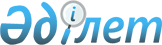 Об утверждении регламентов электронных  государственных услуг в сфере образования
					
			Утративший силу
			
			
		
					Постановление акимата города Астаны от 6 мая 2013 года № 107-730. Зарегистрировано Департаментом юстиции города Астаны 17 июня 2013 года № 780. Утратило силу постановлением акимата города Астаны от 2 июля 2014 года № 107-1090      Сноска. Утратило силу постановлением акимата города Астаны от 02.07.2014 № 107-1090.      В соответствии с пунктом 1 статьи 34 Бюджетного кодекса Республики Казахстан от 4 декабря 2008 года, статьей 9-1 Закона Республики Казахстан от 27 ноября 2000 года «Об административных процедурах», пунктом 3 статьи 27 Закона Республики Казахстан от 23 января 2001 года «О местном государственном управлении и самоуправлении в Республике Казахстан», постановлениями Правительства Республики Казахстан от 26 октября 2010 года № 1116 «Об утверждении Типового регламента электронной государственной услуги», от 31 августа 2012 года № 1119 «Об утверждении стандартов государственных услуг, оказываемых Министерством образования и науки Республики Казахстан, местными исполнительными органами в сфере образования и науки» и в целях повышения качества оказания государственных услуг акимат города Астаны ПОСТАНОВЛЯЕТ:



      1. Утвердить:



      1) Регламент электронной государственной услуги «Постановка на очередь детей дошкольного возраста (до 7 лет) для направления в детские дошкольные организации» согласно приложению 1; 



      2) Регламент электронной государственной услуги «Выдача справок по опеке и попечительству» согласно приложению 2;



      3) Регламент электронной государственной услуги «Выдача справок органов, осуществляющих функции по опеке или попечительству для оформления сделок с имуществом, принадлежащим на праве собственности несовершеннолетним детям» согласно приложению 3;



      4) Регламент электронной государственной услуги «Выдача справок в пенсионные фонды, банки для распоряжения вкладами несовершеннолетних детей, в территориальные подразделения Комитета дорожной полиции Министерства внутренних дел Республики Казахстан для оформления наследства несовершеннолетним детям» согласно приложению 4.



      2. Начальнику Государственного учреждения «Управление образования города Астаны» обеспечить государственную регистрацию данного постановления в органах юстиции, его последующее официальное опубликование в средствах массовой информации и размещение на интернет-ресурсе акимата города Астаны. 



      3. Признать утратившим силу постановление акимата города Астаны от 23 июля 2012 года № 107-1014 «Об утверждении Регламента электронной государственной услуги «Регистрация детей дошкольного возраста (до 7 лет) для направления в детские дошкольные организации Республики Казахстан» (зарегистрировано в Реестре государственной регистрации нормативных правовых актов от 6 августа 2012 года № 740, опубликовано в газетах «Астана ақшамы» от 16 августа 2012 года № 91, «Вечерняя Астана» от 16 августа 2012 года № 97). 



      4. Контроль за исполнением настоящего постановления возложить на заместителя акима города Астаны Балаеву А.Г. 



      5. Настоящее постановление вводится в действие по истечении десяти календарных дней после дня его первого официального опубликования.      Аким                                       И. Тасмагамбетов      СОГЛАСОВАНО:

      Министр транспорта

      и коммуникации

      Республики Казахстан

      ____________ А. Жумагалиев

      6 мая 2013 года

Приложение 1         

к постановлению акимата   

города Астаны        

от 6 мая 2013 года № 107-130 

Регламент электронной государственной услуги

«Постановка на очередь детей дошкольного возраста (до 7 лет)

для направления в детские дошкольные организации» 

1. Общие положения

      1. Электронная государственная услуга «Постановка на очередь детей дошкольного возраста (до 7 лет) для направления в детские дошкольные организации» (далее – Государственная услуга) оказывается уполномоченным органом акимата города Астаны - Государственным учреждением «Управление образования города Астаны» (далее - Услугодатель), а также через центры обслуживания населения (далее – ЦОН), веб-портал «электронного правительства»: www.e.gov.kz (далее - Портал) и подсистемой «Электронные услуги» акимата города Астаны: www.e.astana.kz. 



      2. Государственная услуга оказывается на основании стандарта государственной услуги «Постановка на очередь детей дошкольного возраста (до 7 лет) для направления в детские дошкольные организации», утвержденного постановлением Правительства Республики Казахстан от 31 августа 2012 года № 1119. 



      3. Степень автоматизации Государственная услуга: частично автоматизированная (Государственная услуга, содержащая медиа-разрывы). 



      4. Вид оказания Государственная услуга: транзакционная услуга. 



      5. Понятия и сокращения, используемые в настоящем Регламенте:



      1) информационная система - система, предназначенная для хранения, обработки, поиска, распространения, передачи и предоставления информации с применением аппаратно-программного комплекса (далее – ИС);



      2) подсистема «Электронные услуги» акимата города Астаны – информационная система, предназначенная для оказания электронных услуг гражданам и бизнес-структурам на региональном уровне (далее – ИС Е-Астана);



      3) индивидуальный идентификационный номер – уникальный номер, формируемый для физического лица, в том числе индивидуального предпринимателя, осуществляющего деятельность в виде личного предпринимательства (далее – ИИН);



      4) местный исполнительный орган (акимат) - коллегиальный исполнительный орган, возглавляемый акимом области, города республиканского значения и столицы, района (города областного значения), осуществляющий в пределах своей компетенции местное государственное управление и самоуправление на соответствующей территории (далее – МИО); 



      5) информационная система «Запись актов гражданского состояния» – система, предназначенная для регистрации актов гражданского состояния, хранения, обработки, поиска, распространения, передачи и предоставления информации с применением аппаратно-программного комплекса (далее – ИС ЗАГС);



      6) структурно-функциональные единицы – перечень структурных подразделений государственных органов, государственных учреждений или иных организаций и информационные системы, которые участвуют в процессе оказания государственной услуги (далее – СФЕ);



      7) детская дошкольная организация, реализующая общеобразовательные программы дошкольного воспитания и обучения (далее - ДДО); 



      8) медиа-разрыв – чередование бумажного и электронного документооборота в процессе оказания услуг, когда необходимы преобразования документов из электронной формы в бумажную или наоборот; 



      9) транзакционная услуга – услуга по предоставлению пользователям электронных информационных ресурсов, требующая взаимного обмена информацией с применением электронной цифровой подписи; 



      10) пользователь – субъект, обращающийся к информационной системе за получением необходимых ему электронных информационных ресурсов и пользующийся ими; 



      11) информационная система центров обслуживания населения Республики Казахстан (потребитель данных) – информационная система, предназначенная для автоматизации процесса предоставления услуг населению (физическим и юридическим лицам) через центры обслуживания населения Республики Казахстан, а также соответствующими министерствами и ведомствами; (далее – ИС ЦОН); 



      12) электронный документ – документ, в котором информация представлена в электронно-цифровой форме и удостоверена посредством электронной цифровой подписи; 



      13) государственные услуги, оказываемые в электронной форме, – государственные услуги, оказываемые с применением информационных технологий;



      14) электронная цифровая подпись – набор электронных цифровых символов, созданный средствами электронной цифровой подписи и подтверждающий достоверность электронного документа, его принадлежность и неизменность содержания (далее – ЭЦП); 



      15) региональный шлюз, как подсистема шлюза «электронного правительства» – информационная система, обеспечивающая информационное взаимодействие между внутренними системами/подсистемами МИО и внешними информационными системами, участвующими в процессе оказания электронных услуг МИО (далее – РШЭП);



      16) веб-портал «электронного правительства» – информационная система, представляющая собой единое окно доступа ко всей консолидированной правительственной информации, включая нормативную правовую базу, и к государственным услугам, оказываемым в электронной форме (далее – ПЭП); 



      17) шлюз «электронного правительства» – информационная система, предназначенная для интеграции информационных систем «электронного правительства» в рамках реализации электронных услуг (далее – ШЭП).  

2. Порядок деятельности Услугодателя по оказанию

Государственной услуги

      6. Пошаговые действия и решения (диаграмма № 1 функционального взаимодействия) при оказании частично автоматизированной Государственной услуги через ЦОН приведены в приложении 2 к настоящему Регламенту:

      1) процесс 1 – процесс авторизации оператора ЦОН в ИС ЦОН для оказания Государственной услуги;

      2) условие 1 – проверка в ИС ЦОН подлинности данных о зарегистрированном операторе через ИИН и пароль, либо ЭЦП;

      3) процесс 2 – формирование сообщения об отказе в авторизации в ИС ЦОН в связи с имеющимися нарушениями в данных оператора ЦОН;

      4) процесс 3 – выбор оператором ЦОН Государственной услуги, указанной в настоящем Регламенте, вывод на экран формы запроса для оказания Государственной услуги и заполнение формы (ввод данных и прикрепление сканированных документов) с учетом ее структуры и форматных требований;

      5) процесс 4 – подписание посредством ЭЦП оператора ЦОН заполненной формы (введенных данных, прикрепленных сканированных документов) запроса на оказание Государственной услуги;

      6) условие 2 – проверка соответствия идентификационных данных (между ИИН, указанным в запросе, и ИИН, указанным в регистрационном свидетельстве ЭЦП), срока действия регистрационного свидетельства ЭЦП и отсутствия в списке отозванных (аннулированных) регистрационных свидетельств в ИС ЦОН;

      7) процесс 5 – формирование сообщения об отказе в запрашиваемой Государственной услуги в связи с неподтверждением подлинности ЭЦП оператора;

      8) процесс 6 – направление подписанного ЭЦП оператора ЦОН электронного документа (запроса пользователя) через ШЭП/РШЭП в ИС Е-Астана и обработка Государственной услуги сотрудником МИО;

      9) процесс 7 – формирование сотрудником МИО результата оказания Государственной услуги (направление в ДДО или же уведомление о постановке на очередь детей дошкольного возраста (до 7 лет), как промежуточный документ, в случае отсутствия мест в ДДО на момент подачи заявления, либо мотивированный ответ об отказе в предоставлении Государственной услуги). Электронный документ формируется с использованием ЭЦП сотрудника МИО и передается в ИС ЦОН; 

      10) процесс 8 – выдача выходного документа сотрудником ЦОН пользователю Государственной услуги нарочно или посредством отправки на электронную почту.



      7. Пошаговые действия и решения (диаграмма № 2 функционального взаимодействия) при оказании частично автоматизированной Государственной услуги через ИС Е-Астана приведены в приложении 3 к настоящему Регламенту:

      1) пользователь осуществляет регистрацию на ИС Е-Астана (личный кабинет) с помощью ИИН и пароля (осуществляется для незарегистрированных пользователей на ИС Е-Астана);

      2) процесс 1 – процесс ввода пользователем ИИН и пароля (процесс авторизации) на ИС Е-Астана (личный кабинет) для получения Государственной услуги;

      3) условие 1 – проверка на ИС Е-Астана (личный кабинет) подлинности данных о зарегистрированном пользователе через ИИН и пароль;

      4) процесс 2 – формирование ИС Е-Астана (личный кабинет) сообщения об отказе в авторизации в связи с имеющимися нарушениями в данных пользователя;

      5) процесс 3 – выбор пользователем Государственной услуги, указанной в настоящем Регламенте, вывод на экран формы запроса для оказания услуги и заполнение пользователем формы (ввод данных и прикрепление сканированных документов) с учетом ее структуры и форматных требований;

      6) процесс 4 – подписание посредством ЭЦП пользователя заполненной формы (введенных данных, прикрепленных сканированных документов) запроса на оказание Государственной услуги;

      7) условие 2 – проверка соответствия идентификационных данных (между ИИН, указанным в запросе, и ИИН, указанным в регистрационном свидетельстве ЭЦП), срока действия регистрационного свидетельства ЭЦП;

      8) процесс 5 – формирование сообщения об отказе в запрашиваемой Государственной услуги в связи с неподтверждением подлинности ЭЦП потребителя;

      9) процесс 6 – направление подписанного ЭЦП пользователя электронного документа (запроса пользователя) из личного кабинета в рабочий кабинет в ИС Е-Астана и обработка Государственной услуги сотрудником МИО;

      10) процесс 7 – формирование сотрудником МИО результата оказания Государственной услуги (направление в ДДО или же уведомление о постановке на очередь детей дошкольного возраста (до 7 лет), как промежуточный документ, в случае отсутствия мест в ДДО на момент подачи заявления, либо мотивированный ответ об отказе в предоставлении Государственной услуги).

      Электронный документ формируется с использованием ЭЦП сотрудника МИО и передается в личный кабинет на ИС Е-Астана.



      8. Пошаговые действия и решения (диаграмма № 3 функционального взаимодействия) при оказании частично автоматизированной Государственной услуги через ПЭП приведены в приложении 4 к настоящему Регламенту:

      1) потребитель осуществляет регистрацию на ПЭП с помощью ИИН и пароля (осуществляется для незарегистрированных пользователей на ПЭП);

      2) процесс 1 – процесс ввода пользователем ИИН и пароля (процесс авторизации) на ПЭП для получения Государственной услуги;

      3) условие 1 – проверка на ПЭП подлинности данных о зарегистрированном пользователе через ИИН и пароль;

      4) процесс 2 – формирование ПЭП сообщения об отказе в авторизации в связи с имеющимися нарушениями в данных пользователя;

      5) процесс 3 – выбор пользователем Государственной услуги, указанной в настоящем Регламенте, вывод на экран формы запроса для оказания Государственной услуги и заполнение пользователем формы (ввод данных и прикрепление сканированных документов) с учетом ее структуры и форматных требований;

      6) процесс 4 – подписание посредством ЭЦП потребителя заполненной формы (введенных данных, прикрепленных сканированных документов) запроса на оказание Государственной услуги;

      7) условие 2 – проверка соответствия идентификационных данных (между ИИН, указанным в запросе, и ИИН, указанным в регистрационном свидетельстве ЭЦП), срока действия регистрационного свидетельства ЭЦП и отсутствия в списке отозванных (аннулированных) регистрационных свидетельств ПЭП;

      8) процесс 5 – формирование сообщения об отказе в запрашиваемой Государственной услуги в связи с неподтверждением подлинности ЭЦП пользователя;

      9) процесс 6 – направление подписанного ЭЦП пользователя электронного документа (запроса пользователя) через ШЭП/РШЭП в ИС Е-Астана и обработка Государственной услуги сотрудником МИО; 

      10) процесс 7 – формирование сотрудником МИО результата оказания Государственной услуги (направление в ДДО или же уведомление о постановке детей дошкольного возраста (до 7 лет), как промежуточный документ, в случае отсутствия мест в ДДО на момент подачи заявления, либо мотивированный ответ об отказе в предоставлении Государственной услуги). Электронный документ формируется с использованием ЭЦП сотрудника МИО и передается в личный кабинет на ПЭП. 



      9. Экранные формы заполнения запроса и форма заявления на Государственной услуги, предоставляемые пользователю в случае получения Государственной услуги посредством ПЭП, представлены на ПЭП www.e.gov.kz.



      10. Способ проверки получателем статуса исполнения запроса по Государственной услуге: на ПЭП в разделе «История получения услуг», а также при обращении в ЦОН/ ИС Е-Астана. 



      11. Номер телефона для получения информации о Государственной услуге, а также в случае необходимости оценки (в том числе обжалование) их качества: саll – центр 1414. 

3. Описание порядка взаимодействия в процессе оказания

Государственной услуги

      12. Перечень СФЕ, которые участвуют в процессе оказания Государственной услуги: 

      1) оператор ЦОН;

      2) сотрудник МИО.



      13. Текстовое табличное описание последовательности действий СФЕ с указанием срока выполнения каждого действия приведено в приложении 1 к настоящему Регламенту. 



      14. Диаграммы, отражающие взаимосвязь между логической последовательностью действий (в процессе оказания Государственной услуги) в соответствии с их описаниями, приведены в приложениях 2, 3,  4 (диаграммы № 1, 2, 3) к настоящему Регламенту. 



      15. В приложениях 5, 6, 7 к настоящему Регламенту представлены формы, шаблоны бланков в соответствии с которыми должен быть представлен результат оказания Государственной услуги (выходной документ), включая формы уведомления. 



      16. Результаты оказания Государственной услуги пользователям измеряются показателями качества и доступности в соответствии с приложением 8 к настоящему Регламенту. 



      17. Требования, предъявляемые к процессу оказания Государственной услуги пользователям: 

      1) соблюдение конституционных прав и свобод человека; 

      2) законность при исполнении служебного долга; 

      3) соблюдение профессиональной этики и культуры; 

      4) представление исчерпывающей и полной информации; 

      5) защита и конфиденциальность информации; 

      6) обеспечение сохранности документов, которые пользователь не получил в установленные сроки. 



      18. Технические условия оказания Государственной услуги: поддерживаемые устройства доступа и оказания Государственной услуги (компьютер, Интернет, пункт общественного доступа).

Приложение 1          

к Регламенту электронной    

государственной услуги     

«Постановка на очередь детей  

дошкольного возраста (до 7 лет)

для направления в детские   

дошкольные организации»    

                   Таблица 1. Описание действий посредством ЦОН

           Таблица 2. Описание действий посредством ИС Е-Астана

                   Таблица 3. Описание действий посредством ПЭП

Приложение 2          

к Регламенту электронной    

государственной услуги     

«Постановка на очередь детей  

дошкольного возраста (до 7 лет)

для направления в детские   

дошкольные организации»    

                                 Диаграмма № 1

                  функционального взаимодействия при оказании

                         «частично автоматизированной»

                      Государственной услуги через ЦОН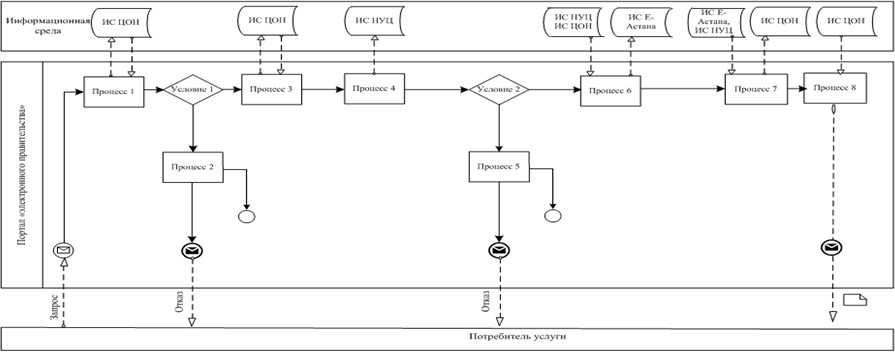 

Приложение 3          

к Регламенту электронной    

государственной услуги     

«Постановка на очередь детей  

дошкольного возраста (до 7 лет)

для направления в детские   

дошкольные организации»    

                                Диаграмма № 2

               функционального взаимодействия при оказании

                      «частично автоматизированной»

              Государственной услуги через портал ИС Е-Астана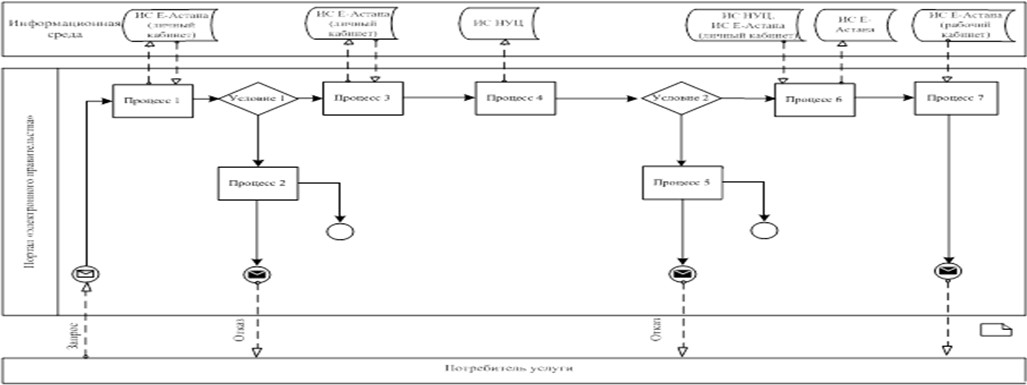 

Приложение 4          

к Регламенту электронной    

государственной услуги     

«Постановка на очередь детей  

дошкольного возраста (до 7 лет)

для направления в детские   

дошкольные организации»    

                                   Диаграмма № 3

                   функционального взаимодействия при оказании

                         «частично автоматизированной»

                       Государственной услуги через ПЭП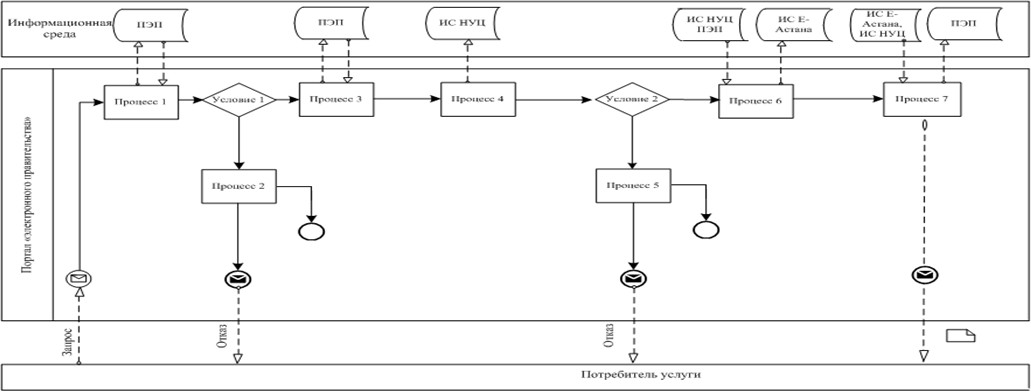 

                           Условные обозначения: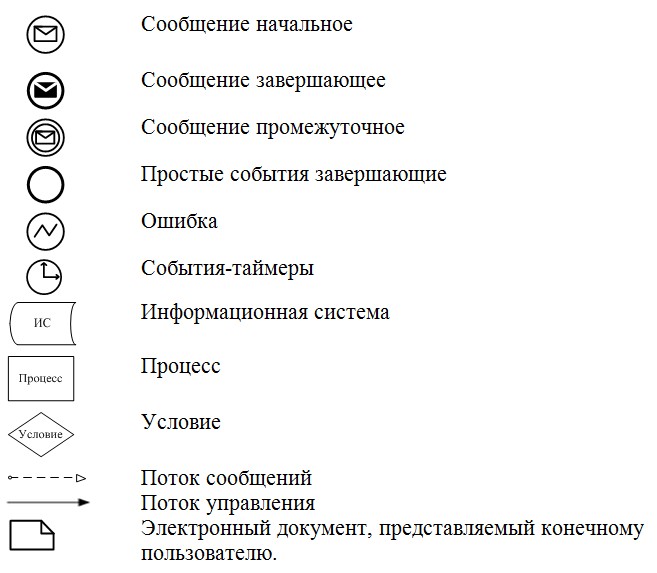 

Приложение 5          

к Регламенту электронной    

государственной услуги     

«Постановка на очередь детей  

дошкольного возраста (до 7 лет)

для направления в детские   

дошкольные организации»    

                        Выходная форма положительного ответа

                 (направление в ДДО) на Государственную услугу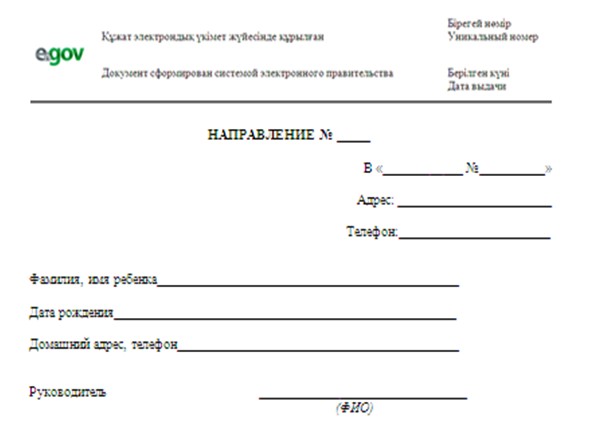 

      Примечание: Родителям необходимо прибыть в дошкольную

организацию и зарегистрировать направление в течение пяти дней.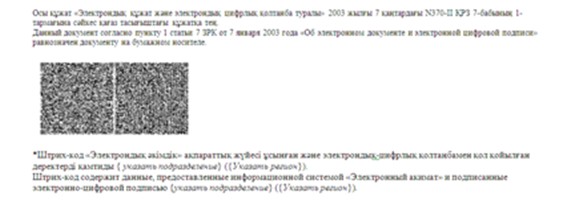 

Приложение 6          

к Регламенту электронной    

государственной услуги     

«Постановка на очередь детей  

дошкольного возраста (до 7 лет)

для направления в детские   

дошкольные организации»    

                 Форма уведомления (регистрационного талона),

                  предоставляемого потребителю при постановке

                    ребенка в очередь для направления в ДДО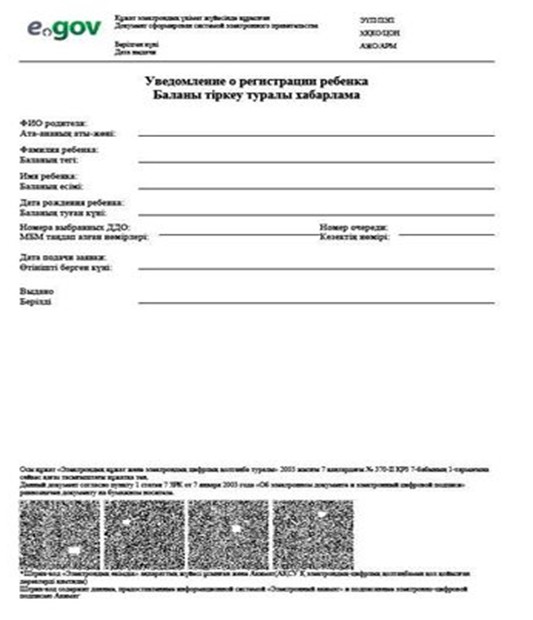 

Приложение 7          

к Регламенту электронной    

государственной услуги     

«Постановка на очередь детей  

дошкольного возраста (до 7 лет)

для направления в детские   

дошкольные организации»    

                     Выходная форма отрицательного ответа

                      (отказ) на Государственную услугу,

                         предоставляемую пользователю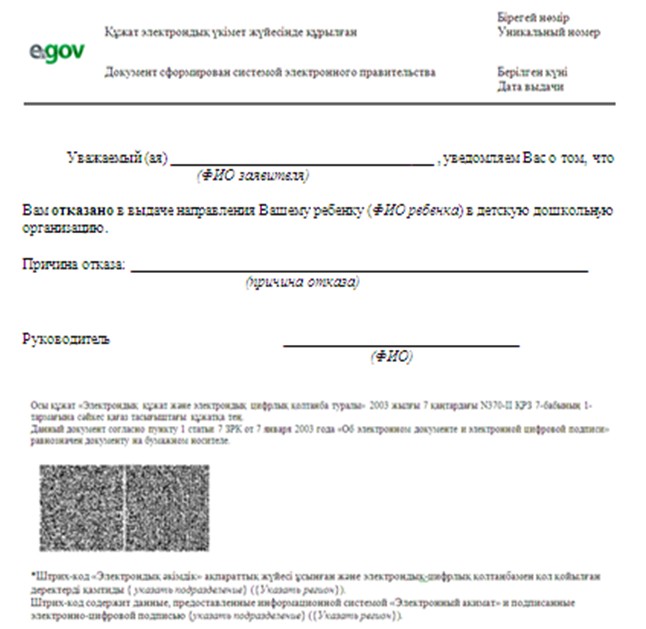 

Приложение 8          

к Регламенту электронной    

государственной услуги     

«Постановка на очередь детей  

дошкольного возраста (до 7 лет)

для направления в детские   

дошкольные организации»    

               Форма анкеты для определения показателей

                         Государственной услуги:

                       «качество» и «доступность»      ______________________________________________________________

                         (наименование услуги)1. Удовлетворены ли Вы качеством процесса и результатом оказания электронной государственной услуги? 

      1) не удовлетворен;

      2) частично удовлетворен;

      3) удовлетворен.

      2. Удовлетворены ли Вы качеством информации о порядке оказания электронной государственной услуги?

      1) не удовлетворен; 

      2) частично удовлетворен;

      3) удовлетворен.

Приложение 2         

к постановлению акимата   

города Астаны        

от 6 мая 2013 года № 107-130 

Регламент электронной государственной услуги

«Выдача справок по опеке и попечительству» 

1. Общие положения 

      1. Электронная государственная услуга «Выдача справок по опеке и попечительству» (далее – Государственная услуга) оказывается уполномоченным органом акимата города Астаны - Государственным учреждением «Управление образования города Астаны» (далее - Услугодатель) на безальтернативной основе через центры обслуживания населения по месту жительства (далее - ЦОН), а также через веб-портал «электронного правительства»: www.e.gov.kz и подсистемой «Электронные услуги» акимата города Астаны: www.e.astana.kz. 



      2. Государственная услуга оказывается на основании стандарта государственной услуги «Выдача справок по опеке и попечительству», утвержденного постановлением Правительства Республики Казахстан от 31 августа 2012 года № 1119 «Об утверждении стандартов государственных услуг, оказываемых Министерством образования и науки Республики Казахстан, местными исполнительными органами в сфере образования и науки». 



      3. Степень автоматизации Государственной услуги: частично автоматизированная (Государственная услуга, содержащая медиа-разрывы). 



      4. Вид оказания Государственной услуги: транзакционная услуга. 



      5. Понятия и сокращения, используемые в настоящем Регламенте:



      1) автоматизированное рабочее место – обеспечивает реализацию внутренних бизнес-процессов оказания услуг МИО, предоставление информации о статусе оказания Государственной услуги для пользователей и государственных органов, уполномоченных на мониторинг государственных учреждений (далее – АРМ); 



      2) информационная система «Запись актов гражданского состояния» – система, предназначенная для регистрации актов гражданского состояния, хранения, обработки, поиска, распространения, передачи и предоставления информации с применением аппаратно-программного комплекса (далее – ИС ЗАГС); 



      3) информационная система – система, предназначенная для хранения, обработки, поиска, распространения, передачи и предоставления информации с применением аппаратно-программного комплекса (далее – ИС); 



      4) подсистема «Электронные услуги» акимата города Астаны – информационная система, предназначенная для оказания электронных услуг гражданам и бизнес-структурам на региональном уровне (далее – ИС Е-Астана); 



      5) ЕНИС – Единая нотариальная информационная система; 



      6) индивидуальный идентификационный номер – уникальный номер, формируемый для физического лица, в том числе индивидуального предпринимателя, осуществляющего деятельность в виде личного предпринимательства (далее – ИИН); 



      7) местный исполнительный орган (акимат) - коллегиальный исполнительный орган, возглавляемый акимом области, города республиканского значения и столицы, района (города областного значения), осуществляющий в пределах своей компетенции местное государственное управление и самоуправление на соответствующей территории (далее – МИО); 



      8) ГБД ФЛ – государственная база данных «Физические лица». 



      9) структурно-функциональные единицы – перечень структурных подразделений государственных органов, государственных учреждений или иных организаций, принимающие участие в оказании Государственной услуги (далее – СФЕ); 



      10) медиа-разрыв - чередование бумажного и электронного документооборота в процессе оказания услуг, когда необходимы преобразования документов из электронной формы в бумажную или наоборот; 



      11) пользователь – субъект, обращающийся к информационной системе за получением необходимых ему электронных информационных ресурсов и пользующийся ими; 



      12) транзакционная услуга – услуга по предоставлению пользователям электронных информационных ресурсов, требующая взаимного обмена информацией с применением электронной цифровой подписи; 



      13) информационная система центров обслуживания населения Республики Казахстан (потребитель данных) – информационная система, предназначенная для автоматизации процесса предоставления услуг населению (физическим и юридическим лицам) через центры обслуживания населения Республики Казахстан, а также соответствующими министерствами и ведомствами; (далее – ИС ЦОН); 



      14) региональный шлюз, как подсистема шлюза «электронного правительства» – информационная система обеспечивающая информационное взаимодействие между внутренними системами/подсистемами МИО и внешними информационными системами, участвующими в процессе оказания ЭГУ МИО (далее – РШЭП); 



      15) веб-портал «электронного правительства» – информационная система, представляющая собой единое окно доступа ко всей консолидированной правительственной информации, включая нормативную правовую базу, и к Государственным услугам, оказываемым в электронной форме (далее – ПЭП); 



      16) электронный документ – документ, в котором информация представлена в электронно-цифровой форме и удостоверена посредством ЭЦП; 



      17) государственные услуги, оказываемые в электронной форме, – государственные услуги, оказываемые с применением информационных технологий; 



      18) шлюз «электронного правительства» – информационная система, предназначенная для интеграции информационных систем «электронного правительства» в рамках реализации электронных услуг (далее – ШЭП); 



      19) электронная цифровая подпись – набор электронных цифровых символов, созданный средствами электронной цифровой подписи и подтверждающий достоверность электронного документа, его принадлежность и неизменность содержания (далее – ЭЦП);  

2. Порядок деятельности Услугодателя по оказанию

Государственной услуги

      6. Пошаговые действия и решения Услугодателя через ЦОН (диаграмма № 1 функционального взаимодействия при оказании Государственной услуги) приведены в приложении 2 к настоящему Регламенту: 

      1) процесс 1 – ввод оператором ЦОН в АРМ ИС ЦОН логина и пароля (процесс авторизации) для оказания Государственной услуги; 

      2) процесс 2 – выбор оператором ЦОН услуги, указанной в настоящем Регламенте, вывод на экран формы запроса для оказания Государственной услуги и ввод оператором ЦОН данных пользователя, а также данных по доверенности представителя пользователя (при нотариально удостоверенной доверенности, при ином удостоверении доверенности-данные доверенности не заполняются); 

      3) процесс 3 – направление запроса через ШЭП в ГБД ФЛ о данных пользователя, а также в ЕНИС – о данных доверенности представителя потребителя; 

      4) условие 1 – проверка наличия данных пользователя в ГБД ФЛ, данных доверенности в ЕНИС; 

      5) процесс 4 – формирование сообщения о невозможности получения данных в связи с отсутствием данных пользователя в ГБД ФЛ, данных доверенности в ЕНИС; 

      6) процесс 5 – заполнение оператором ЦОН формы запроса в части отметки о наличии документов в бумажной форме и сканирование документов, представленных пользователем, прикрепление их к форме запроса и удостоверение посредством ЭЦП заполненной формы (введенных данных) запроса на оказание Государственной услуги; 

      7) процесс 6 – направление электронного документа (запроса пользователя) удостоверенного (подписанного) ЭЦП оператора ЦОН через ШЭП в АРМ РШЭП; 

      8) процесс 7 – регистрация электронного документа в АРМ РШЭП; 

      9) условие 2 – проверка (обработка) Услугодателем соответствия приложенных пользователем документов; 

      10) процесс 8 – формирование сообщения об отказе в запрашиваемой Государственной услуги в связи с имеющимися нарушениями в документах пользователя; 

      11) процесс 9 – получение пользователем через оператора ЦОН результата Государственной услуги (справки). 



      7. Пошаговые действия и решения Услугодателя через ПЭП (диаграмма № 2 функционального взаимодействия при оказании Государственной услуги) приведены в приложении 3 к настоящему Регламенту: 

      1) пользователь осуществляет регистрацию на ПЭП с помощью ИИН и пароля (осуществляется для незарегистрированных потребителей на ПЭП); 

      2) процесс 1 – ввод пользователем ИИН и пароля (процесс авторизации) на ПЭП для получения Государственной услуги; 

      3) условие 1 – проверка на ПЭП подлинности данных о зарегистрированном пользователе через ИИН и пароль; 

      4) процесс 2 – формирование ПЭП сообщения об отказе в авторизации в связи с имеющимися нарушениями в данных пользователя; 

      5) процесс 3 – выбор пользователем Государственной услуги, указанной в настоящем Регламенте, вывод на экран формы запроса для оказания услуги и заполнение пользователем формы (ввод данных) с учетом ее структуры и форматных требований, прикрепление к форме запроса необходимых копий документов в электронном виде, а также выбор пользователем регистрационного свидетельства ЭЦП для удостоверения (подписания) запроса; 

      6) условие 2 – проверка на ПЭП срока действия регистрационного свидетельства ЭЦП и отсутствия в списке отозванных (аннулированных) регистрационных свидетельств, а также соответствия идентификационных данных (между ИИН, указанным в запросе, и ИИН, указанным в регистрационном свидетельстве ЭЦП); 

      7) процесс 4 – формирование сообщения об отказе в запрашиваемой Государственной услуги в связи с неподтверждением подлинности ЭЦП пользователя; 

      8) процесс 5 – удостоверение запроса для оказания Государственной услуги посредством ЭЦП пользователя и направление электронного документа (запроса) через ШЭП в АРМ РШЭП для обработки Услугодателем; 

      9) процесс 6 – регистрация электронного документа в АРМ РШЭП; 

      10) условие 3 – проверка (обработка) Услугодателем соответствия приложенных пользователем документов; 

      11) процесс 7 – формирование сообщения об отказе в запрашиваемой Государственной услуги в связи с имеющимися нарушениями в документах пользователя; 

      12) процесс 8 – получение пользователем результата Государственной услуги (справки в форме электронного документа), сформированного АРМ РШЭП. Электронный документ формируется с использованием ЭЦП уполномоченного лица Услугодателя. 



      8. Экранные формы заполнения запроса и форма заявления на Государственную услугу, предоставляемые пользователю в случае получения Государственной услуги посредством ПЭП, представлены на ПЭП: www.e.gov.kz. 



      9. Способ проверки получателем статуса исполнения запроса по Государственной услуге: на ПЭП в разделе «История получения услуг», а также при обращении в ЦОН/ ИС Е-Астана. 



      10. Номер телефона для получения информации о Государственной услуге, а также в случае необходимости оценки (в том числе обжалование) их качества: саll - центр 1414.  

3. Описание порядка взаимодействия в процессе оказания

Государственной услуги 

      11. Перечень СФЕ, которые участвуют в процессе оказания Государственной услуги: 

      1) сотрудник ЦОН; 

      2) сотрудник МИО. 



      12. Текстовое табличное описание последовательности действий (процедур, функций, операций) СФЕ с указанием срока выполнения каждого действия приведено в приложении 1 к настоящему Регламенту. 



      13. Диаграммы, отражающие взаимосвязь между логической последовательностью действий (в процессе оказания Государственной услуги) в соответствии с их описаниями, приведены в приложении 2, 3 к настоящему Регламенту. 



      14. Формы, шаблоны бланков в соответствии с которыми должен быть представлен результат оказания Государственной услуги, в том числе с указанием правил форматно-логического контроля, включая формы уведомлений, писем и напоминаний указаны в приложении 4 к настоящему Регламенту. 



      15. Результаты оказания Государственной услуги пользователям измеряются показателями качества и доступности в соответствии с приложением 5 к настоящему Регламенту. 



      16. Требования, предъявляемые к процессу оказания Государственной услуги пользователями: 

      1) соблюдение конституционных прав и свобод человека; 

      2) соблюдение законности при исполнении служебного долга; 

      3) соблюдение профессиональной этики и культуры; 

      4) представление исчерпывающей и полной информации; 

      5) защита и конфиденциальность информации; 

      6) обеспечение сохранности документов, которые пользователь не получил в установленные сроки. 



      17. Технические условия оказания Государственной услуги: поддерживаемые устройства доступа и оказания Государственной услуги (компьютер, Интернет, пункт общественного доступа). 

Приложение 1           

к Регламенту электронной     

государственной услуги «Выдача  

справок по опеке и попечительству»

                  Таблица 1. Описание действий СФЕ через ПЭП

                   Таблица 2. Описание действий СФЕ через ЦОН

Приложение 2           

к Регламенту электронной     

государственной услуги «Выдача  

справок по опеке и попечительству»

                                  Диаграмма № 1

                    функционального взаимодействия при оказании

                   электронной государственной услуги через ЦОН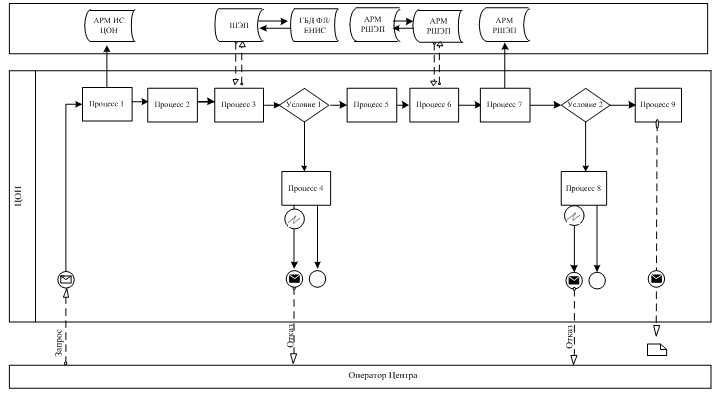 

Приложение 3           

к Регламенту электронной     

государственной услуги «Выдача  

справок по опеке и попечительству»

                                    Диаграмма № 2

                   функционального взаимодействия при оказании

                   электронной государственной услуги через ПЭП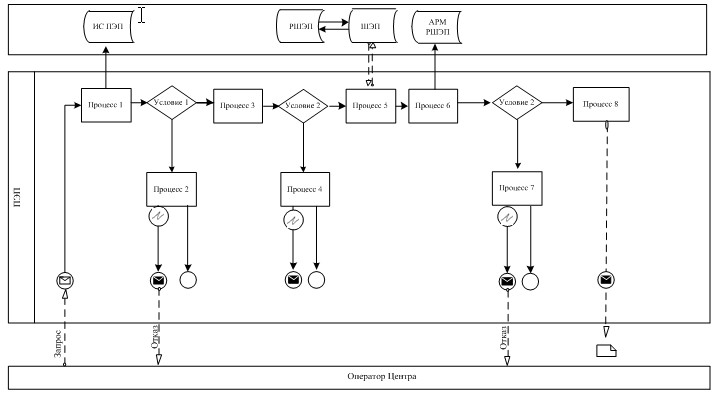 

                         Условные обозначения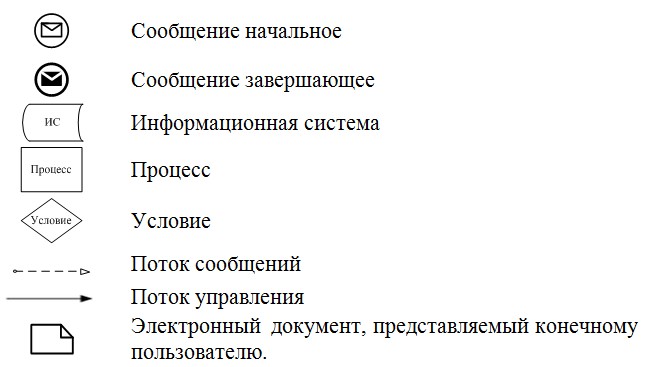 

Приложение 4           

к Регламенту электронной     

государственной услуги «Выдача  

справок по опеке и попечительству»

                  Выходная форма положительного ответа на

                            Государственную услугу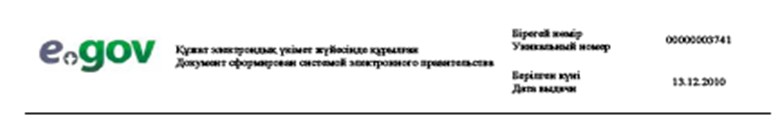                                Образец                                           Республика Казахстан

                                           Районный (городской)

                                           отделы образования      Районный (городской) отдел образования, действующий в интересах

несовершеннолетнего (-ей, - их)

_____________________________________________________________________

_____________________________________________________________________

_____________________________________________________________________

разрешает на _________________________________________ недвижимого

имущества, расположенного по адресу _________________________________Справка действительна в течение 1 (одного) месяца со дня выдачи.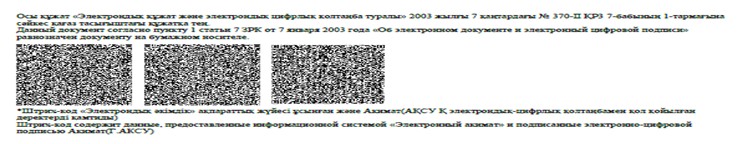 

Приложение 5           

к Регламенту электронной     

государственной услуги «Выдача  

справок по опеке и попечительству»

                  Форма анкеты для определения показателей

                             Государственной услуги:

                           «качество» и «доступность»       _______________________________________________________________

                              (наименование услуги)      1. Удовлетворены ли Вы качеством процесса и результатом оказания электронной государственной услуги? 

      1) не удовлетворен; 

      2) частично удовлетворен;

      3) удовлетворен.

      2. Удовлетворены ли Вы качеством информации о порядке оказания электронной государственной услуги?

      1) не удовлетворен; 

      2) частично удовлетворен;

      3) удовлетворен.

Приложение 3         

к постановлению акимата   

города Астаны        

от 6 мая 2013 года № 107-130 

Регламент электронной государственной услуги 

«Выдача справок органов, осуществляющих функции по опеке или

попечительству для оформления сделок с имуществом,

принадлежащим на праве собственности несовершеннолетним детям» 

1. Общие положения

      1. Электронная государственная услуга «Выдача справок органов, осуществляющих функции по опеке или попечительству для оформления сделок с имуществом, принадлежащим на праве собственности несовершеннолетним детям» (далее – Государственная услуга) оказывается уполномоченным органом акимата города Астаны - Государственным учреждением «Управление образования города Астаны» (далее - Услугодатель) на безальтернативной основе через центры обслуживания населения по месту жительства (далее - ЦОН), а также через веб-портал «электронного правительства»: www.e.gov.kz и подсистемой «Электронные услуги» акимата города Астаны: www.e.astana.kz. 



      2. Государственная услуга оказывается на основании стандарта государственной услуги «Выдача справок органов, осуществляющих функции по опеке или попечительству для оформления сделок с имуществом, принадлежащим на праве собственности несовершеннолетним детям», утвержденного постановлением Правительства Республики Казахстан от 31 августа 2012 года № 1119 «Об утверждении стандартов государственных услуг, оказываемых Министерством образования и науки Республики Казахстан, местными исполнительными органами в сфере образования и науки». 



      3. Степень автоматизации Государственной услуги: частично автоматизированная (Государственная услуга, содержащая медиа-разрывы). 



      4. Вид оказания Государственной услуги: транзакционная услуга. 



      5. Понятия и сокращения, используемые в настоящем Регламенте: 



      1) автоматизированное рабочее место – обеспечивает реализацию внутренних бизнес-процессов оказания услуг МИО, предоставление информации о статусе оказания услуг для пользователей и государственных органов, уполномоченных на мониторинг государственных учреждений (далее – АРМ); 



      2) информационная система «Запись актов гражданского состояния» – система, предназначенная для регистрации актов гражданского состояния, хранения, обработки, поиска, распространения, передачи и предоставления информации с применением аппаратно-программного комплекса (далее – ИС ЗАГС); 



      3) информационная система – система, предназначенная для хранения, обработки, поиска, распространения, передачи и предоставления информации с применением аппаратно-программного комплекса (далее – ИС); 



      4) подсистема «Электронные услуги» акимата города Астаны – информационная система, предназначенная для оказания электронных услуг гражданам и бизнес - структурам на региональном уровне (далее – ИС Е-Астана); 



      5) ЕНИС – Единая нотариальная информационная система; 



      6) индивидуальный идентификационный номер – уникальный номер, формируемый для физического лица, в том числе индивидуального предпринимателя, осуществляющего деятельность в виде личного предпринимательства (далее – ИИН); 



      7) местный исполнительный орган (акимат) - коллегиальный исполнительный орган, возглавляемый акимом области, города республиканского значения и столицы, района (города областного значения), осуществляющий в пределах своей компетенции местное государственное управление и самоуправление на соответствующей территории (далее – МИО); 



      8) ГБД ФЛ – государственная база данных «Физические лица»; 



      9) региональный шлюз, как подсистема шлюза «электронного правительства» – информационная система обеспечивающая информационное взаимодействие между внутренними системами/подсистемами МИО и внешними информационными системами, участвующими в процессе оказания ЭГУ МИО (далее – РШЭП); 



      10) структурно-функциональные единицы – перечень структурных подразделений государственных органов, государственных учреждений или иных организаций, принимающие участие в оказании Государственной услуги (далее – СФЕ); 



      11) медиа-разрыв – чередование бумажного и электронного документооборота в процессе оказания услуг, когда необходимы преобразования документов из электронной формы в бумажную или наоборот; 



      12) пользователь – субъект, обращающийся к информационной системе за получением необходимых ему электронных информационных ресурсов и пользующийся ими; 



      13) транзакционная услуга – услуга по предоставлению пользователям электронных информационных ресурсов, требующая взаимного обмена информацией с применением электронной цифровой подписи; 



      14) информационная система центров обслуживания населения Республики Казахстан (потребитель данных) – информационная система, предназначенная для автоматизации процесса предоставления услуг населению (физическим и юридическим лицам) через центры обслуживания населения Республики Казахстан, а также соответствующими министерствами и ведомствами; (далее – ИС ЦОН); 



      15) ЦОН – Центр обслуживания населения; 



      16) электронный документ – документ, в котором информация представлена в электронно-цифровой форме и удостоверена посредством ЭЦП; 



      17) государственные услуги, оказываемые в электронной форме, – государственные услуги, оказываемые с применением информационных технологий; 



      18) веб-портал «электронного правительства» – информационная система, представляющая собой единое окно доступа ко всей консолидированной правительственной информации, включая нормативную правовую базу, и к электронным государственным услугам, оказываемым в электронной форме (далее – ПЭП); 



      19) электронная цифровая подпись – набор электронных цифровых символов, созданный средствами электронной цифровой подписи и подтверждающий достоверность электронного документа, его принадлежность и неизменность содержания (далее – ЭЦП); 



      20) шлюз «электронного правительства» – информационная система, предназначенная для интеграции информационных систем «электронного правительства» в рамках реализации электронных услуг (далее – ШЭП);  

2. Порядок деятельности Услугодателя по оказанию

Государственной услуги

      6. Пошаговые действия и решения Услугодателя через ЦОН (диаграмма № 1 функционального взаимодействия при оказании Государственной услуги) приведены в приложении 2 к настоящему Регламенту: 

      1) процесс 1 – ввод оператором ЦОН в АРМ ИС ЦОН логина и пароля (процесс авторизации) для оказания Государственной услуги; 

      2) процесс 2 – выбор оператором ЦОН Государственной услуги, указанной в настоящем Регламенте, вывод на экран формы запроса для оказания Государственной услуги и ввод оператором ЦОН данных пользователя, а также данных по доверенности представителя пользователя (при нотариально удостоверенной доверенности, при ином удостоверении доверенности - данные доверенности не заполняются); 

      3) процесс 3 – направление запроса через ШЭП в ГБД ФЛ о данных пользователя, а также в ЕНИС – о данных доверенности представителя пользователя; 

      4) условие 1 – проверка наличия данных пользователя в ГБД ФЛ, данных доверенности в ЕНИС; 

      5) процесс 4 – формирование сообщения о невозможности получения данных в связи с отсутствием данных пользователя в ГБД ФЛ, данных доверенности в ЕНИС; 

      6) процесс 5 – заполнение оператором ЦОН формы запроса в части отметки о наличии документов в бумажной форме и сканирование документов, представленных пользователем, прикрепление их к форме запроса и удостоверение посредством ЭЦП заполненной формы (введенных данных) запроса на оказание Государственной услуги; 

      7) процесс 6 – направление электронного документа (запроса пользователя) удостоверенного (подписанного) ЭЦП оператора ЦОН через ШЭП в АРМ РШЭП; 

      8) процесс 7 – регистрация электронного документа в АРМ РШЭП; 

      9) условие 2 – проверка (обработка) Услугодателем соответствия приложенных пользователем документов для оказания Государственной услуги; 

      10) процесс 8 – формирование сообщения об отказе в запрашиваемой Государственной услуги в связи с имеющимися нарушениями в документах пользователя; 

      11) процесс 9 – получение пользователем через оператора ЦОН результата Государственной услуги (справки). 



      7. Пошаговые действия и решения Услугодателя через ПЭП (диаграмма № 2 функционального взаимодействия при оказании Государственной услуги) приведены в приложении 3 к настоящему Регламенту: 

      1) пользователь осуществляет регистрацию на ПЭП с помощью ИИН и пароля (осуществляется для незарегистрированных потребителей на ПЭП); 

      2) процесс 1 – ввод пользователем ИИН и пароля (процесс авторизации) на ПЭП для получения услуги; 

      3) условие 1 – проверка на ПЭП подлинности данных о зарегистрированном пользователе через ИИН и пароль; 

      4) процесс 2 – формирование ПЭП сообщения об отказе в авторизации в связи с имеющимися нарушениями в данных пользователя; 

      5) процесс 3 – выбор пользователем услуги, указанной в настоящем Регламенте, вывод на экран формы запроса для оказания услуги и заполнение пользователем формы (ввод данных) с учетом ее структуры и форматных требований, прикрепление к форме запроса необходимых копий документов в электронном виде, а также выбор пользователем регистрационного свидетельства ЭЦП для удостоверения (подписания) запроса; 

      6) условие 2 – проверка на ПЭП срока действия регистрационного свидетельства ЭЦП и отсутствия в списке отозванных (аннулированных) регистрационных свидетельств, а также соответствия идентификационных данных (между ИИН, указанным в запросе, и ИИН, указанным в регистрационном свидетельстве ЭЦП); 

      7) процесс 4 – формирование сообщения об отказе в запрашиваемой Государственной услуги в связи с неподтверждением подлинности ЭЦП пользователя; 

      8) процесс 5 – удостоверение запроса для оказания Государственной услуги посредством ЭЦП пользователя и направление электронного документа (запроса) через ШЭП в АРМ РШЭП для обработки Услугодателем; 

      9) процесс 6 – регистрация электронного документа в АРМ РШЭП; 

      10) условие 3 – проверка (обработка) Услугодателем соответствия приложенных пользователем документов для оказания Государственной услуги; 

      11) процесс 7 – формирование сообщения об отказе в запрашиваемой Государственной услуги в связи с имеющимися нарушениями в документах пользователя; 

      12) процесс 8 – получение пользователем результата услуги (справки в форме электронного документа), сформированного АРМ РШЭП. Электронный документ формируется с использованием ЭЦП уполномоченного лица Услугодателя. 



      8. Экранные формы заполнения запроса и форма заявления на Государственной услуги, предоставляемые пользователю в случае получения Государственной услуги посредством ПЭП, представлены на ПЭП: www.e.gov.kz. 



      9. Способ проверки получателем статуса исполнения запроса по Государственной услуги: на ПЭП в разделе «История получения услуг», а также при обращении в ЦОН/ИС Е-Астана. 



      10. Номер телефона для получения информации об Государственной услуги, также в случае необходимости оценки (в том числе обжалование) их качества: саll - центр 1414. 

3. Описание порядка взаимодействия в процессе оказания

Государственной услуги

      11. Перечень СФЕ, которые участвуют в процессе оказания Государственной услуги: 

      1) сотрудник ЦОН; 

      2) сотрудник МИО. 



      12. Текстовое табличное описание последовательности действий (процедур, функций, операций) СФЕ с указанием срока выполнения каждого действия приведено в приложении 1 к настоящему Регламенту. 



      13. Диаграммы, отражающие взаимосвязь между логической последовательностью действий (в процессе оказания Государственной услуги) в соответствии с их описаниями, приведены в приложении 2, 3 к настоящему Регламенту. 



      14. Формы, шаблоны бланков в соответствии с которыми должен быть представлен результат оказания Государственной услуги, в том числе с указанием правил форматно-логического контроля, включая формы уведомлений, писем и напоминаний указаны в приложении 4 к настоящему Регламенту. 



      15. Результаты оказания Государственной услуги пользователям измеряются показателями качества и доступности в соответствии с приложением 5 к настоящему Регламенту. 



      16. Требования, предъявляемые к процессу оказания Государственной услуги пользователям: 

      1) соблюдение конституционных прав и свобод человека; 

      2) соблюдение законности при исполнении служебного долга; 

      3) соблюдение профессиональной этики и культуры; 

      4) представление исчерпывающей и полной информации; 

      5) защита и конфиденциальность информации; 

      6) обеспечение сохранности документов, которые пользователь не получил в установленные сроки. 



      17. Технические условия оказания Государственной услуги: поддерживаемые устройства доступа и оказания Государственной услуги (компьютер, Интернет, пункт общественного доступа). 

Приложение 1                

к Регламенту электронной государственной

услуги «Выдача справок органов,     

осуществляющих функции по опеке или  

попечительству для оформления сделок 

с имуществом, принадлежащим на праве  

собственности несовершеннолетним детям»

                  Таблица 1. Описание действий СФЕ через ПЭП

               Таблица 2. Описание действий СФЕ через ЦОН

Приложение 2                

к Регламенту электронной государственной

услуги «Выдача справок органов,     

осуществляющих функции по опеке или  

попечительству для оформления сделок 

с имуществом, принадлежащим на праве  

собственности несовершеннолетним детям»

                                Диаграмма № 1

               функционального взаимодействия при оказании

                       Государственной услуги через ЦОН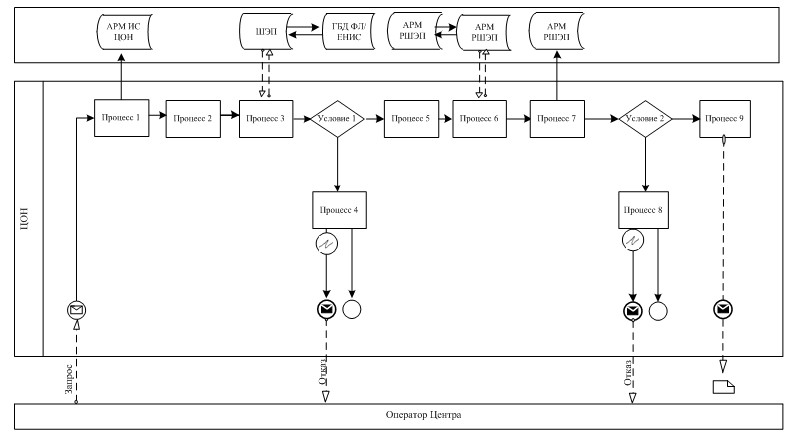 

Приложение 3                

к Регламенту электронной государственной

услуги «Выдача справок органов,     

осуществляющих функции по опеке или  

попечительству для оформления сделок 

с имуществом, принадлежащим на праве  

собственности несовершеннолетним детям»

                                 Диаграмма № 2

                 функционального взаимодействия при оказании

                       Государственной услуги через ПЭП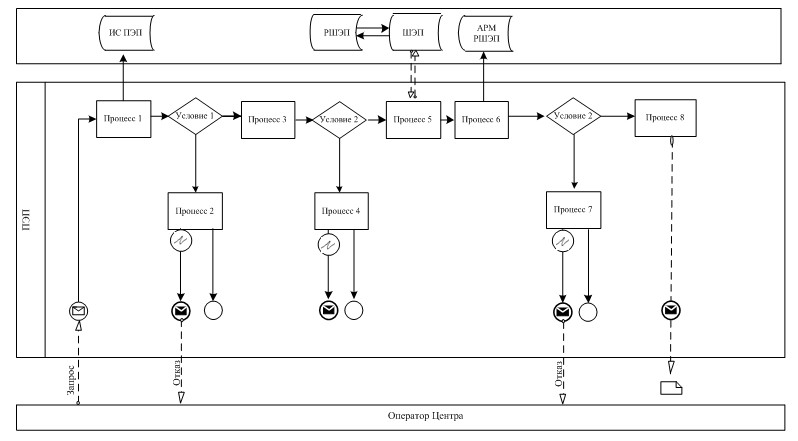 

                       Условные обозначения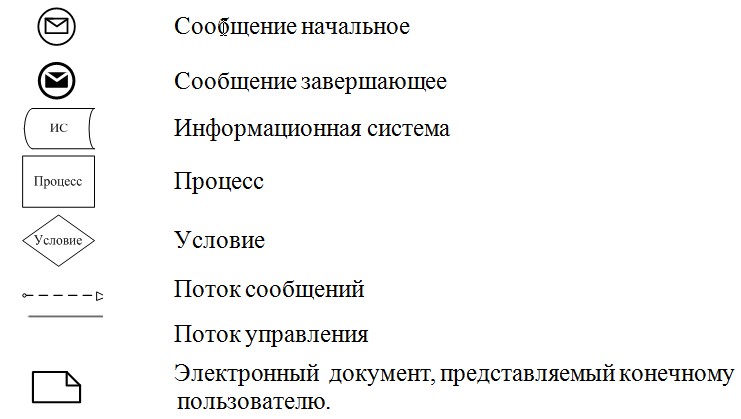 

Приложение 4                

к Регламенту электронной государственной

услуги «Выдача справок органов,     

осуществляющих функции по опеке или  

попечительству для оформления сделок 

с имуществом, принадлежащим на праве  

собственности несовершеннолетним детям»

                    Выходная форма положительного ответа на

                               Государственную услугу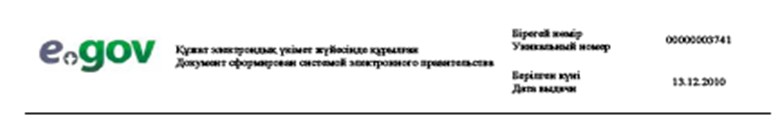                               Образец                                           Республика Казахстан

                                           Районный (городской)

                                           отделы образования      Районный (городской) отдел образования, действующий в интересах

несовершеннолетнего (-ей, - их)

_____________________________________________________________________

_____________________________________________________________________

_____________________________________________________________________

разрешает на _________________________________________ недвижимого

имущества, расположенного по адресу _________________________________Справка действительна в течение 1 (одного) месяца со дня выдачи.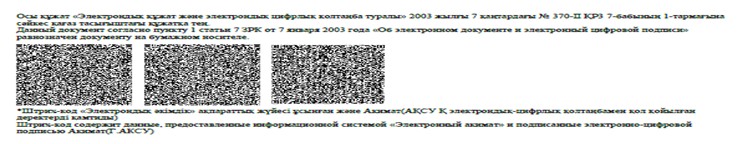 

Приложение 5                

к Регламенту электронной государственной

услуги «Выдача справок органов,     

осуществляющих функции по опеке или  

попечительству для оформления сделок 

с имуществом, принадлежащим на праве  

собственности несовершеннолетним детям»

                  Форма анкеты для определения показателей

                            Государственной услуги:

                           «качество» и «доступность»       ______________________________________________________________

                            (наименование услуги)      1. Удовлетворены ли Вы качеством процесса и результатом оказания электронной государственной услуги? 

      1) не удовлетворен; 

      2) частично удовлетворен;

      3) удовлетворен.

      2. Удовлетворены ли Вы качеством информации о порядке оказания электронной государственной услуги?

      1) не удовлетворен; 

      2) частично удовлетворен;

      3) удовлетворен.

Приложение 4         

к постановлению акимата   

города Астаны        

от 6 мая 2013 года № 107-130 

Регламент электронной государственной услуги

«Выдача справок в пенсионные фонды, банки для распоряжения

вкладами несовершеннолетних детей, в территориальные

подразделения Комитета дорожной полиции Министерства внутренних

дел Республики Казахстан для оформления наследства

несовершеннолетним детям» 

1. Общие положения

      1. Электронная государственная услуга «Выдача справок в пенсионные фонды, банки для распоряжения вкладами несовершеннолетних детей, в территориальные подразделения Комитета дорожной полиции Министерства внутренних дел Республики Казахстан для оформления наследства несовершеннолетним детям» (далее – Государственная услуга) оказывается уполномоченным органом акимата города Астаны - Государственным учреждением «Управление образования города Астаны» (далее - Услугодатель) на безальтернативной основе через центры обслуживания населения по месту жительства (далее – ЦОН), а также через веб-портал «электронного правительства»: www.e.gov.kz и подсистемой «Электронные услуги» акимата города Астаны: www.e.astana.kz. 



      2. Государственная услуга оказывается на основании стандарта государственной услуги «Выдача справок в пенсионные фонды, банки для распоряжения вкладами несовершеннолетних детей, в территориальные подразделения Комитета дорожной полиции Министерства внутренних дел Республики Казахстан для оформления наследства несовершеннолетним детям», утвержденного постановлением Правительства Республики Казахстан от 31 августа 2012 года № 1119 «Об утверждении стандартов государственных услуг, оказываемых Министерством образования и науки Республики Казахстан, местными исполнительными органами в сфере образования и науки». 



      3. Степень автоматизации Государственной услуги: частично автоматизированная (Государственная услуга, содержащая медиа - разрывы). 



      4. Вид оказания Государственной услуги: транзакционная услуга. 



      5. Понятия и сокращения, используемые в настоящем Регламенте: 



      1) автоматизированное рабочее место – обеспечивает реализацию внутренних бизнес-процессов оказания услуг МИО, предоставление информации о статусе оказания услуги для потребителей услуг и государственных органов, уполномоченных на мониторинг государственных учреждений (далее – АРМ); 



      2) информационная система «Запись актов гражданского состояния» – система, предназначенная для регистрации актов гражданского состояния, хранения, обработки, поиска, распространения, передачи и предоставления информации с применением аппаратно-программного комплекса (далее – ИС ЗАГС); 



      3) информационная система – система, предназначенная для хранения, обработки, поиска, распространения, передачи и предоставления информации с применением аппаратно-программного комплекса (далее – ИС); 



      4) подсистема «Электронные услуги» акимата города Астаны – информационная система, предназначенная для оказания электронных услуг гражданам и бизнес-структурам на региональном уровне (далее – ИС Е-Астана); 



      5) ЕНИС – Единая нотариальная информационная система; 



      6) индивидуальный идентификационный номер – уникальный номер, формируемый для физического лица, в том числе индивидуального предпринимателя, осуществляющего деятельность в виде личного предпринимательства (далее – ИИН); 



      7) местный исполнительный орган (акимат) - коллегиальный исполнительный орган, возглавляемый акимом области, города республиканского значения и столицы, района (города областного значения), осуществляющий в пределах своей компетенции местное государственное управление и самоуправление на соответствующей территории (далее – МИО); 



      8) ГБД ФЛ – государственная база данных «Физические лица»; 



      9) структурно - функциональные единицы – перечень структурных подразделений государственных органов, государственных учреждений или иных организаций, принимающие участие в оказании Государственной услуги (далее – СФЕ); 



      10) медиа-разрыв – чередование бумажного и электронного документооборота в процессе оказания услуг, когда необходимы преобразования документов из электронной формы в бумажную или наоборот; 



      11) пользователь – субъект, обращающийся к информационной системе за получением необходимых ему электронных информационных ресурсов и пользующийся ими; 



      12)  транзакционная услуга – услуга по предоставлению пользователям электронных информационных ресурсов, требующая взаимного обмена информацией с применением электронной цифровой подписи; 



      13) информационная система центров обслуживания населения Республики Казахстан (потребитель данных) – информационная система, предназначенная для автоматизации процесса предоставления услуг населению (физическим и юридическим лицам) через центры обслуживания населения Республики Казахстан, а также соответствующими министерствами и ведомствами; (далее – ИС ЦОН); 



      14) региональный шлюз, как подсистема шлюза «электронного правительства» – информационная система обеспечивающая информационное взаимодействие между внутренними системами/подсистемами МИО и внешними информационными системами, участвующими в процессе оказания Государственных услуг МИО (далее – РШЭП); 



      15) веб-портал «электронного правительства» – информационная система, представляющая собой единое окно доступа ко всей консолидированной правительственной информации, включая нормативную правовую базу, и к электронным государственным услугам, оказываемым в электронной форме (далее – ПЭП); 



      16) электронный документ – документ, в котором информация представлена в электронно-цифровой форме и удостоверена посредством ЭЦП; 



      17) государственные услуги, оказываемые в электронной форме, – государственные услуги, оказываемые с применением информационных технологий; 



      18) шлюз «электронного правительства» – информационная система, предназначенная для интеграции информационных систем «электронного правительства» в рамках реализации электронных услуг (далее – ШЭП); 



      19) электронная цифровая подпись – набор электронных цифровых символов, созданный средствами электронной цифровой подписи и подтверждающий достоверность электронного документа, его принадлежность и неизменность содержания (далее – ЭЦП).  

2. Порядок деятельности Услугодателя по оказанию

Государственной услуги

      6. Пошаговые действия и решения через ЦОН (диаграмма № 1 функционального взаимодействия при оказании Государственной услуги) приведены в приложении 2 к настоящему Регламенту: 

      1) процесс 1 – ввод оператором ЦОН в АРМ ИС ЦОН логина и пароля (процесс авторизации) для оказания Государственной услуги;

      2) процесс 2 – выбор оператором ЦОН Государственной услуги, указанной в настоящем Регламенте, вывод на экран формы запроса для оказания Государственной услуги и ввод оператором ЦОН данных потребителя, а также данных по доверенности представителя пользователя (при нотариально удостоверенной доверенности, при ином удостоверении доверенности-данные доверенности не заполняются);

      3) процесс 3 – направление запроса через ШЭП в ГБД ФЛ о данных пользователя, а также в ЕНИС – о данных доверенности представителя пользователя;

      4) условие 1 – проверка наличия данных пользователя в ГБД ФЛ, данных доверенности в ЕНИС;

      5) процесс 4 – формирование сообщения о невозможности получения данных в связи с отсутствием данных пользователя в ГБД ФЛ, данных доверенности в ЕНИС;

      6) процесс 5 – заполнение оператором ЦОН формы запроса в части отметки о наличии документов в бумажной форме и сканирование документов, представленных пользователем, прикрепление их к форме запроса и удостоверение посредством ЭЦП заполненной формы (введенных данных) запроса на оказание Государственной услуги;

      7) процесс 6 - направление электронного документа (запроса пользователя) удостоверенного (подписанного) ЭЦП оператора ЦОН через ШЭП в АРМ РШЭП;

      8) процесс 7 – регистрация электронного документа в АРМ РШЭП;

      9) условие 2 – проверка (обработка) Услугодателем соответствия приложенных пользователем документов для оказания Государственной услуги;

      10) процесс 8 – формирование сообщения об отказе в запрашиваемой Государственной услуги в связи с имеющимися нарушениями в документах потребителя;

      11) процесс 9 – получение пользователем через оператора ЦОН результата Государственной услуги (справки).



      7. Пошаговые действия и решения Услугодателя через ПЭП (диаграмма № 2 функционального взаимодействия при оказании Государственной услуги) приведены в приложении 3 к настоящему Регламенту: 

      1) пользователь осуществляет регистрацию на ПЭП с помощью ИИН и пароля (осуществляется для незарегистрированных пользователей на ПЭП);

      2) процесс 1 – ввод пользователем ИИН и пароля (процесс авторизации) на ПЭП для получения Государственной услуги;

      3) условие 1 – проверка на ПЭП подлинности данных о зарегистрированном пользователе через ИИН и пароль;

      4) процесс 2 – формирование ПЭП сообщения об отказе в авторизации в связи с имеющимися нарушениями в данных пользователя;

      5) процесс 3 – выбор пользователем Государственной услуги, указанной в настоящем Регламенте, вывод на экран формы запроса для оказания Государственной услуги и заполнение пользователем формы (ввод данных) с учетом ее структуры и форматных требований, прикрепление к форме запроса необходимых копий документов в электронном виде, а также выбор пользователем регистрационного свидетельства ЭЦП для удостоверения (подписания) запроса; 

      6) условие 2 – проверка на ПЭП срока действия регистрационного свидетельства ЭЦП и отсутствия в списке отозванных (аннулированных) регистрационных свидетельств, а также соответствия идентификационных данных (между ИИН, указанным в запросе, и ИИН, указанным в регистрационном свидетельстве ЭЦП);

      7) процесс 4 – формирование сообщения об отказе в запрашиваемой Государственной услуги в связи с неподтверждением подлинности ЭЦП пользователя;

      8) процесс 5 – удостоверение запроса для оказания Государственной услуги посредством ЭЦП пользователя и направление электронного документа (запроса) через ШЭП в АРМ РШЭП для обработки Услугодателем;

      9) процесс 6 – регистрация электронного документа в АРМ РШЭП;

      10) условие 3 – проверка (обработка) Услугодателем соответствия приложенных пользователем документов для оказания Государственной услуги;

      11) процесс 7 – формирование сообщения об отказе в запрашиваемой Государственной услуги в связи с имеющимися нарушениями в документах потребителя;

      12) процесс 8 – получение пользователем результата Государственной услуги (справки в форме электронного документа), сформированного АРМ РШЭП. Электронный документ формируется с использованием ЭЦП уполномоченного лица Услугодателя.



      8. Экранные формы заполнения запроса и форма заявления на Государственную услугу, предоставляемые пользователю в случае получения Государственной услуги посредством ПЭП, представлены на ПЭП: www.e.gov.kz. 



      9. Способ проверки получателем статуса исполнения запроса по Государственной услуги: на ПЭП в разделе «История получения услуг», а также при обращении в МИО/ИС Е-Астана. 



      10. Номер телефона для получения информации о Государственной услуге, также в случае необходимости оценки (в том числе обжалование) их качества: саll - центр 1414. 

3. Описание порядка взаимодействия в процессе оказания

Государственной услуги

      11. Перечень СФЕ, которые участвуют в процессе оказания Государственной услуги: 

      1) сотрудник ЦОН;

      2) сотрудник МИО.



      12. Текстовое табличное описание последовательности действий (процедур, функций, операций) СФЕ с указанием срока выполнения каждого действия приведено в приложении 1 к настоящему Регламенту. 



      13. Диаграммы, отражающие взаимосвязь между логической последовательностью действий (в процессе оказания Государственной услуги) в соответствии с их описаниями, приведены в приложениях 2, 3 к настоящему Регламенту. 



      14. Формы, шаблоны бланков в соответствии с которыми должен быть представлен результат оказания Государственной услуги, в том числе с указанием правил форматно-логического контроля, включая формы уведомлений, писем и напоминаний указаны в приложениях 4, 5, 6 к настоящему Регламенту. 



      15. Результаты оказания Государственной услуги пользователям измеряются показателями качества и доступности в соответствии с приложением 7 к настоящему Регламенту. 



      16. Требования, предъявляемые к процессу оказания Государственной услуги пользователям: 

      1) соблюдение конституционных прав и свобод человека; 

      2) соблюдение законности при исполнении служебного долга; 

      3) соблюдение профессиональной этики и культуры; 

      4) представление исчерпывающей и полной информации; 

      5) защита и конфиденциальность информации; 

      6) обеспечение сохранности документов, которые пользователь не получил в установленные сроки. 



      17. Технические условия оказания Государственной услуги: поддерживаемые устройства доступа и оказания Государственной услуги (компьютер, Интернет, пункт общественного доступа). 

Приложение 1                 

к Регламенту электронной государственной 

услуги «Выдача справок в пенсионные   

фонды, банки для распоряжения вкладами   

несовершеннолетних детей, в территориальные

подразделения Комитета дорожной полиции 

Министерства внутренних дел        

Республики Казахстан для оформления    

наследства несовершеннолетним детям»   

                  Таблица 1. Описание действий СФЕ через ПЭП

                Таблица 2. Описание действий СФЕ через ЦОН

Приложение 2                 

к Регламенту электронной государственной 

услуги «Выдача справок в пенсионные   

фонды, банки для распоряжения вкладами   

несовершеннолетних детей, в территориальные

подразделения Комитета дорожной полиции 

Министерства внутренних дел        

Республики Казахстан для оформления    

наследства несовершеннолетним детям»   

                                 Диаграмма № 1

                 функционального взаимодействия при оказании

                        Государственной услуги через ЦОН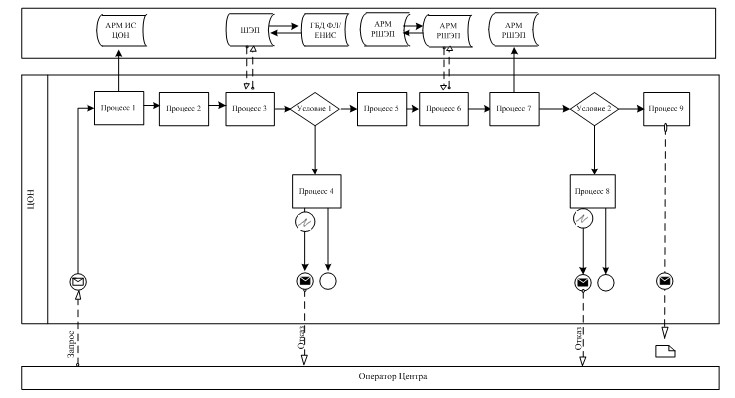 

Приложение 3                 

к Регламенту электронной государственной 

услуги «Выдача справок в пенсионные   

фонды, банки для распоряжения вкладами   

несовершеннолетних детей, в территориальные

подразделения Комитета дорожной полиции 

Министерства внутренних дел        

Республики Казахстан для оформления    

наследства несовершеннолетним детям»   

                              Диаграмма № 2

               функционального взаимодействия при оказании

                      Государственной услуги через ПЭП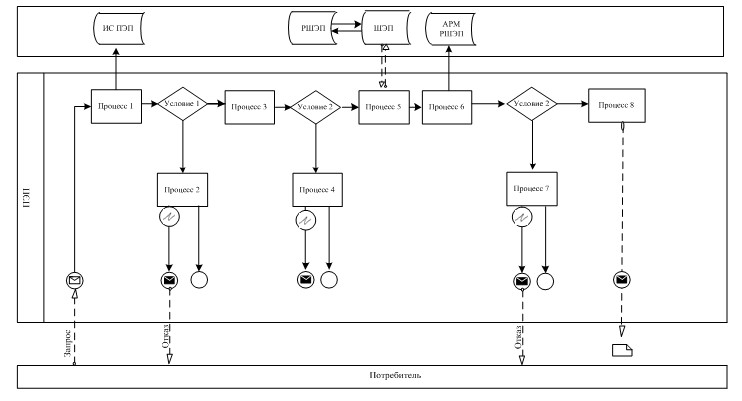 

                         Условные обозначения: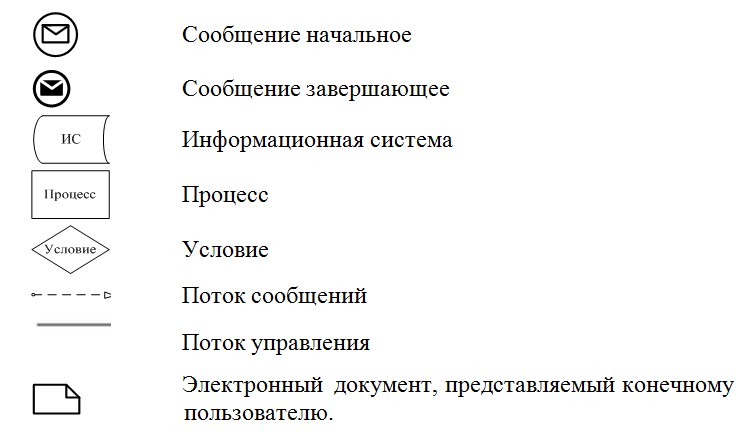 

Приложение 4                 

к Регламенту электронной государственной 

услуги «Выдача справок в пенсионные   

фонды, банки для распоряжения вкладами   

несовершеннолетних детей, в территориальные

подразделения Комитета дорожной полиции 

Министерства внутренних дел        

Республики Казахстан для оформления    

наследства несовершеннолетним детям»   

                 Выходная форма положительного ответа на

                           Государственную услугу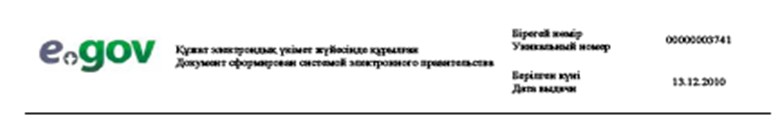                              Образец      Наименование накопительного

      пенсионного фонда _____________      Районный (городской) отдел образования разрешает

(ФИО заявителя) ________________________, _______ года рождения,

(удостоверение личности № ___________ от ________ года,

выдано ___________) законному(ым) представителю(ям) (родителям

(родителю), опекуну или попечителю, патронатному воспитателю и другим

заменяющим их лицам) несовершеннолетнего  _________________________

(ФИО ребенка, года рождения), получить наследуемые пенсионные

накопления в ________________(наименование накопительного пенсионного

фонда), с причитающимся инвестиционным доходом, пеней и иными

поступлениями в соответствии с законодательством, согласно

свидетельству о праве на наследство по закону/завещанию

от ______________ года, выданного нотариусом (государственная

лицензия № ___________ от __________ года, выдана _________), в связи

со смертью вкладчика (ФИО наследодателя), ___________________

(свидетельство о смерти от _______ года № ________).      Справка действительна в течение 1 (одного) месяца со дня выдачи.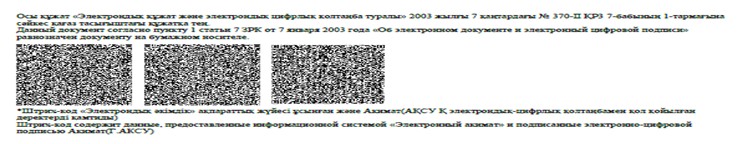 

Приложение 5                 

к Регламенту электронной государственной 

услуги «Выдача справок в пенсионные   

фонды, банки для распоряжения вкладами   

несовершеннолетних детей, в территориальные

подразделения Комитета дорожной полиции 

Министерства внутренних дел        

Республики Казахстан для оформления    

наследства несовершеннолетним детям»   

                 Выходная форма положительного ответа на

                          Государственной услуги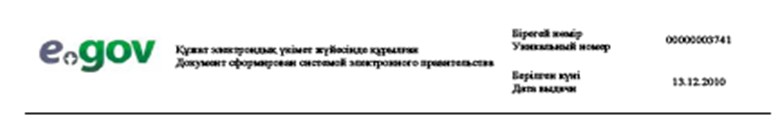                               Образец      Наименование банка

     ______________________      Районный (городской) отдел образования разрешает 

(ФИО заявителя) _____________________________, _______ года рождения

(удостоверение личности № ___________ от ________ года,

выдано ___________) законному(ым) представителю(ям) (родители

(родитель), опекуну(ам) или попечителю, патронатному воспитателю и

другим заменяющим их лицам) несовершеннолетнего ребенка (детей)

_________________________ _________________________(ФИО ребенка, года

рождения) распорядиться вкладами несовершеннолетнего ребенка

(детей)_____________________ (наименование банка), с причитающимися

инвестиционным доходом, пеней и иными поступлениями в соответствии с

законодательством.Справка действительна в течение 1 (одного) месяца со дня выдачи.

                                      __________________________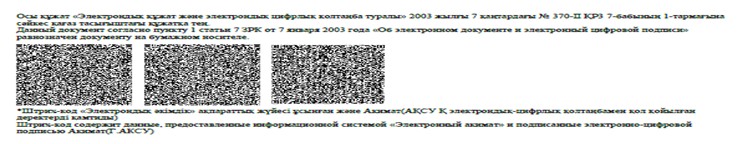 

Приложение 6                 

к Регламенту электронной государственной 

услуги «Выдача справок в пенсионные   

фонды, банки для распоряжения вкладами   

несовершеннолетних детей, в территориальные

подразделения Комитета дорожной полиции 

Министерства внутренних дел        

Республики Казахстан для оформления    

наследства несовершеннолетним детям»   

                  Выходная форма положительного ответа на

                              Государственную услугу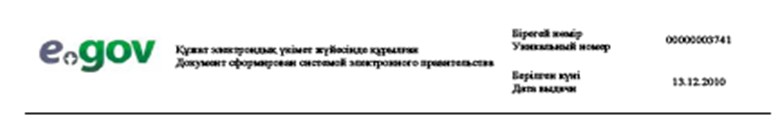                                Образец      Республика Казахстан 

      районный (городской)

      отдел образования      Районный (городской) отдел образования, действующий в интересах

несовершеннолетнего (-ей, - их)       ______________________________________________________________

____________________________________________________________________

____________________________________________________________________

____________________________________________________________________

      разрешает на _________________________________________________

      транспортного средства _______________________________________Справка действительна в течение 1 (одного) месяца со дня выдачи.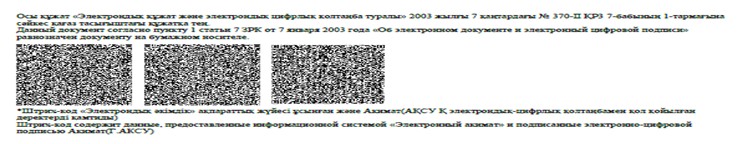 

Приложение 7                 

к Регламенту электронной государственной 

услуги «Выдача справок в пенсионные   

фонды, банки для распоряжения вкладами   

несовершеннолетних детей, в территориальные

подразделения Комитета дорожной полиции 

Министерства внутренних дел        

Республики Казахстан для оформления    

наследства несовершеннолетним детям»

               Форма анкеты для определения показателей

                        Государственной услуги:

                       «качество» и «доступность»      _________________________________________________________

                        (наименование услуги)      1. Удовлетворены ли Вы качеством процесса и результатом оказания электронной государственной услуги? 

      1) не удовлетворен; 

      2) частично удовлетворен;

      3) удовлетворен.

      2. Удовлетворены ли Вы качеством информации о порядке оказания электронной государственной услуги?

      1) не удовлетворен; 

      2) частично удовлетворен;

      3) удовлетворен.
					© 2012. РГП на ПХВ «Институт законодательства и правовой информации Республики Казахстан» Министерства юстиции Республики Казахстан
				1) Действия основного процесса (хода, потока работ) 1) Действия основного процесса (хода, потока работ) 1) Действия основного процесса (хода, потока работ) 1) Действия основного процесса (хода, потока работ) 1) Действия основного процесса (хода, потока работ) 1) Действия основного процесса (хода, потока работ) 1) Действия основного процесса (хода, потока работ) 1.№ действия (хода, потока работ)123452.Наименование СФЕ, ИСЦОНИС ЦОНРШЭП (ШЭП)ИС Е-АстанаМИО3.Наименование действия (процесса, процедуры, операции) и их описаниеПроверка подлинности заявления и документов пользователя, ввод данных в ИС ЦОНАвторизация сотрудника ЦОН в системе и заполнение формы запроса на оказание Государственной услугиМаршрутизация запроса из ИС ЦОН в ИС Е-АстанаПрисвоение номера заявлению, отправка на исполнениеПроверка документа, принятие заявления в работу4.Форма завершения (данные, документ, организационно-распорядительное решение)Прием заявления и документов для получения Государственной услугиРегистрация запроса в системе с присвоением номера заявлениюМаршрутизация запросаОтображение заявления в статусе поступившие из ЦОН в ИС Е-АстанаПринятие запроса в работу5.Сроки

исполненияНе более

30 минут Не более

1 минутыНе более

1 минутыНе более

1 минутыНе более

10 минут6.Номер следующего действия234562) Действия основного процесса (хода, потока работ)2) Действия основного процесса (хода, потока работ)2) Действия основного процесса (хода, потока работ)2) Действия основного процесса (хода, потока работ)2) Действия основного процесса (хода, потока работ)2) Действия основного процесса (хода, потока работ)2) Действия основного процесса (хода, потока работ)1.№ действия (хода, потока работ)6789102.Наименование СФЕ, ИСМИОИС Е-АстанаРШЭП (ШЭП)ИС ЦОНЦОН3.Наименование действия (процесса, процедуры, операции) и их описаниеИсполнение запроса. Принятие решения о постановке на очередь детей для направления в ДДОФормирование выходного документаМаршрутизация уведомления о смене статуса запроса в ИС ЦОНОтображение статуса в работе-4.Форма завершения (данные, документ, организационно-распорядительное решение)Формирование направления или уведомления, в случае отсутствия мест в ДДО на момент подачи заявленияФормирование выходного документа в системеМаршрутизация выходного документа в системеОтображение статуса в работе-5.Сроки

исполненияНе более

1 минутыНе более

1 минутыНе более

1 минуты3 дня (день приема и день выдачи документов не входит в срок оказания Государственной услуги)6.Номер следующего действия78910113) Действия основного процесса (хода, потока работ)3) Действия основного процесса (хода, потока работ)3) Действия основного процесса (хода, потока работ)3) Действия основного процесса (хода, потока работ)3) Действия основного процесса (хода, потока работ)3) Действия основного процесса (хода, потока работ)3) Действия основного процесса (хода, потока работ)1.№ действия (хода, потока работ)11121314152.Наименование СФЕ, ИСМИОИС Е-АстанаШЭП (РШЭП)ИС ЦОНЦОН3.Наименование действия (процесса, процедуры, операции) и их описаниеСоздание выходного документаПодписание выходного документа ЭЦП сотрудника МИО. Формирование уведомления о смене статуса оказания Государственной услуги в ИС ЦОНМаршрутизация уведомления о смене статуса в ИС ЦОНОтображение уведомления о завершении оказания Государственной услугиВыдача сотрудником ЦОН нарочно или посредством отправки на электронную почту пользователя результата Государственной услуги4.Форма завершения (данные, документ, организационно-распорядительное решение)Передача подписанного выходного документа в ЦОНПередача уведомления в ИС ЦОН о завершении исполненияМаршрутизация уведомления в ИС ЦОН о завершении исполненияОтображение статуса завершения исполненияВыдача результата оказания Государственной услуги5.Сроки

исполненияНе более

1 минутыНе более

1 минутыНе более

1 минутыНе более

1 минутыНе более

15 минут6.Номер следующего действия12131415-1) Действия основного процесса (хода, потока работ) 1) Действия основного процесса (хода, потока работ) 1) Действия основного процесса (хода, потока работ) 1) Действия основного процесса (хода, потока работ) 1) Действия основного процесса (хода, потока работ) 1) Действия основного процесса (хода, потока работ) 1) Действия основного процесса (хода, потока работ) 1.№ действия (хода, потока работ)123452.Наименование СФЕ, ИСИС Е-Астана (личный кабинет)ИС Е-АстанаИС Е-АстанаИС ЦОНМИО3.Наименование действия (процесса, процедуры, операции) и их описаниеАвторизация потребителя на ИС Е-Астана, заполнение формы запроса, проверка корректности введенных данных для получения Государственной услугиМаршрутизация запроса в ИС Е-Астана (рабочий кабинет) и уведомления в ИС ЦОН (в случае корректности введенных данных)Присвоение номера заявлению и отображение в статусе поступившие (в случае корректности введенных данных)Отображение статуса поступившие с ИС Е-Астана (личный кабинет) в ИС ЦОН (в случае корректности введенных данных)Принятие заявления на исполнение (в случае корректности введенных данных)4.Форма завершения (данные, документ, организационно-распорядительное решение)Отображение уведомления о успешном формировании запроса или формирование сообщения об отказе в запрашиваемой Государственной услугиМаршрутизация запроса (в случае корректности введенных данных)Отправка уведомления на ПЭП (в случае корректности введенных данных)Отображение статуса (в случае корректности введенных данных)Принятие в работу (в случае корректности введенных данных)5.Сроки исполненияНе более

1 минутыНе более

1 минутыНе более

1 минутыНе более

1 минутыНе более

5 минут6.Номер следующего действия234562) Действия основного процесса (хода, потока работ)2) Действия основного процесса (хода, потока работ)2) Действия основного процесса (хода, потока работ)2) Действия основного процесса (хода, потока работ)2) Действия основного процесса (хода, потока работ)2) Действия основного процесса (хода, потока работ)2) Действия основного процесса (хода, потока работ)1.№ действия (хода, потока работ)6789102.Наименование СФЕ, ИСМИОИС Е-АстанаИС Е-АстанаИС Е-Астана (личный кабинет)ИС ЦОН3.Наименование действия (процесса, процедуры, операции) и их описаниеИсполнение запроса. Принятие решения о постановке на очередь детей для направления в ДДОФормирование выходного документаМаршрутизация уведомления о смене статуса «в работе» на ИС Е-Астана (личный кабинет) и ИС ЦОНОтображение статуса «в работе»Отображение уведомления и статуса4.Форма завершения (данные, документ, организационно-распорядительное решение)Формирование направления либо мотивированного отказаФормирование выходного документа в системеМаршрутизациязапросаОтображение статусаОтображение статуса5.Сроки

исполненияНе более

15 минутНе более

1 минутыНе более

1 минутыНе более

1 минутыНе более

1 минуты6.Номер

следующего

действия78910113) Действия основного процесса (хода, потока работ)3) Действия основного процесса (хода, потока работ)3) Действия основного процесса (хода, потока работ)3) Действия основного процесса (хода, потока работ)3) Действия основного процесса (хода, потока работ)3) Действия основного процесса (хода, потока работ)3) Действия основного процесса (хода, потока работ)1.№ действия (хода, потока работ)11121314152.Наименование СФЕ, ИСМИОИС Е-АстанаИС Е-АстанаИС Е-Астана (личный кабинет)ИС ЦОН3.Наименование действия (процесса, процедуры, операции) и их описаниеСоздание выходного документаПодписание выходного документа ЭЦП сотрудника МИО. Формирование уведомления о смене статуса оказания Государственной услуги на ИС Е-Астана (личный кабинет) и ИС ЦОНМаршрутизация уведомления о смене статуса с выводом выходного документа на ИС  Е-Астана (личный кабинет) и уведомления о смене статуса в ИС ЦОНОтображение уведомления о завершении оказания Государственной услуги с возможностью просмотра выходного документаОтображение уведомления о завершении оказания Государственной услуги4.Форма завершения (данные, документ, организационно-распорядительное решение)Подписанный выходной документОтправка уведомления с выходным документом на ИС Е-Астана (личный кабинет) и смены статуса в ИС ЦОНМаршрутизация уведомления с выходным документом на ИС Е-Астана (личный кабинет), и смены статуса в ИС ЦОН Отображение выходного документаОтображение статуса исполнения5.Сроки

исполненияНе более

1 минутыНе более

1 минутыНе более 1

минутыНе более

1 минутыНе более

1 минуты6.Номер

следующего

действия12131415-1) Действия основного процесса (хода, потока работ) 1) Действия основного процесса (хода, потока работ) 1) Действия основного процесса (хода, потока работ) 1) Действия основного процесса (хода, потока работ) 1) Действия основного процесса (хода, потока работ) 1) Действия основного процесса (хода, потока работ) 1) Действия основного процесса (хода, потока работ) 1) Действия основного процесса (хода, потока работ) 1.№ действия (хода, потока работ)1123452.Наименование СФЕ, ИСПЭППЭПРШЭП (ШЭП)ИС Е-АстанаИС ЦОНМИО3.Наименование действия (процесса, процедуры, операции) и их описаниеАвторизация потребителя на ПЭП, заполнение формы запроса. Проверка корректности введенных данных для получения Государственной услугиАвторизация потребителя на ПЭП, заполнение формы запроса. Проверка корректности введенных данных для получения Государственной услугиМаршрутизация запроса в ИС Е-Астана и уведомления в ИС ЦОН (в случае корректности введенных данных)Присвоение номера заявлению и отображение в статусе поступившие (в случае корректности введенных данных)Отображение статуса поступившие с ПЭП в ИС ЦОН (в случае корректности введенных данных)Принятие заявления на исполнение (в случае корректности введенных данных)4.Форма завершения (данные, документ, организационно-распорядительное решение)Отображение уведомления об успешном формировании запроса или формирование сообщения об отказе в запрашиваемой Государственной услугиОтображение уведомления об успешном формировании запроса или формирование сообщения об отказе в запрашиваемой Государственной услугиМаршрутизация запроса (в случае корректности введенных данных)Отправка уведомления на ПЭП (в случае корректности введенных данных)Отображение статуса (в случае корректности введенных данных)Принятие в работу (в случае корректности введенных данных)5.Сроки

исполненияНе более 1

минутыНе более 1

минутыНе более 1

минутыНе более

1 минутыНе более

1 минутыНе более

10 минут6.Номер следующего действия2234562) Действия основного процесса (хода, потока работ)2) Действия основного процесса (хода, потока работ)2) Действия основного процесса (хода, потока работ)2) Действия основного процесса (хода, потока работ)2) Действия основного процесса (хода, потока работ)2) Действия основного процесса (хода, потока работ)2) Действия основного процесса (хода, потока работ)2) Действия основного процесса (хода, потока работ)1.№ действия (хода, потока работ)66789102.Наименование СФЕ, ИСМИОМИОИС Е-АстанаШЭП (РШЭП)ПЭПИС ЦОН3.Наименование действия (процесса, процедуры, операции) и их описаниеИсполнение запроса. Принятие решения о постановке на очередь детей для направления в ДДОИсполнение запроса. Принятие решения о постановке на очередь детей для направления в ДДОФормирование выходного документаМаршрутизация уведомления о смене статуса «в работе» на ПЭП и ИС ЦОНОтображение статуса «в работе»Отображение уведомления и статуса4.Форма завершения (данные, документ, организационно-распорядительное решение)Формирование направления или уведомления, в случае отсутствия мест в ДДО на момент подачи заявления, либо мотивированный ответ об отказеФормирование направления или уведомления, в случае отсутствия мест в ДДО на момент подачи заявления, либо мотивированный ответ об отказеФормирование выходного документа в системеМаршрутизация выходного документа в системеОтображение статусаОтображение статуса5.Сроки

исполненияНе более

15 минутНе более

15 минутНе более

1 минутыНе более

1 минутыНе более

1 минутыНе более

1 минуты6.Номер следующего действия778910113) Действия основного процесса (хода, потока работ)3) Действия основного процесса (хода, потока работ)3) Действия основного процесса (хода, потока работ)3) Действия основного процесса (хода, потока работ)3) Действия основного процесса (хода, потока работ)3) Действия основного процесса (хода, потока работ)3) Действия основного процесса (хода, потока работ)3) Действия основного процесса (хода, потока работ)1.№ действия (хода, потока работ)1112121314152.Наименование СФЕ, ИСМИОИС Е-АстанаИС Е-АстанаШЭП (РШЭП)ПЭПИС ЦОН3.Наименование действия (процесса, процедуры, операции) и их описаниеСоздание выходного документаПодписание выходного документа ЭЦП сотрудника МИО. Формирование уведомления о смене статуса оказания Государственной услуги на ПЭП и ИС ЦОНПодписание выходного документа ЭЦП сотрудника МИО. Формирование уведомления о смене статуса оказания Государственной услуги на ПЭП и ИС ЦОНМаршрутизация уведомления о смене статуса с выводом выходного документа на ПЭП и уведомления о смене статуса в ИС ЦОНОтображение уведомления о завершении оказания Государственной услуги с возможностью просмотра выходного документаОтображение уведомления о завершении оказания Государственной услуги 4.Форма завершения (данные, документ, организационно-распорядительное решение)Подписанный выходной документОтправка уведомления с выходным документом на ПЭП и смены статуса в ИС ЦОНОтправка уведомления с выходным документом на ПЭП и смены статуса в ИС ЦОНМаршрутизация уведомления с выходным документом на ПЭП и смены статуса в ИС ЦОНОтображение выходного документаОтображение статуса исполнения5.Сроки исполненияНе более

1 минутыНе более

1 минутыНе более

1 минутыНе более

1 минутыНе более

1 минутыНе более

1 минуты6.Номер следующего действия1213131415-1.№ действия (хода, потока работ)123456782.Наименование СФЕПользовательПЭППользовательПЭППотребительАРМ РШЭПАРМ РШЭПАРМ РШЭП3.Наименованиедействия (процесса, процедуры, операции) и их описаниеАвторизутся на ПЭП по ИИН и паролюФормирует сообщение об отказе в Государственной услуге, в связи с имеющимися нарушениями в данных пользователяВыбирает услугу и формирует данные запроса выбором пользователя ЭЦПФормирует сообщение об отказе в Государственной услуги в связи с имеющимися нарушениями в данных пользователя ЭЦПУдостоверение (подписание) посредством ЭЦП пользователя и направление запроса в АРМ РШЭПРегистрация документаФормирование сообщения об отказе в Государственной услуге в связи с имеющимися нарушениями в документах пользователяПолучение пользователем результата Государственной услуги4.Форма завершения (данные, документ организационно-распорядительное решение)Отображение уведомления об успешном формировании запросаФормирование сообщения об отказе в запрашиваемой Государственной услугиМаршрутизация запросаФормирование сообщения об отказе в запрашиваемой Государственной услугиМаршрутизация запросаРегистрация запроса с присвоением номера заявлениюФормирование мотивированного отказаОтображение выходного документа5.Сроки

исполнения30 секунд – 1 минута30 секунд1,5 минуты1,5 минуты30 секунд – 1 минута5 дней--6.Номер следующего действия2 - если есть нарушения в данных пользователя,

3 - если авторизация прошла успешно–4 - если есть нарушения в данных пользователя,

5 - если нарушений нет--7 - если есть нарушения в данных пользователя,

8 - если нарушений нет--1.№ действия (хода, потока работ)1234567892.Наименование СФЕАРМ ИС ЦОНОператор ЦОНОператор ЦОНГБД ФЛ, ЕНИСОператор ЦОНОператор ЦОНАРМ РШЭПАРМ РШЭПАРМ РШЭП3.Наименование действия (процесса, процедуры, операции) и их описаниеАвторизуется оператор ЦОН по логину и паролюВыбирает Государственную услугу и формирует данные запросаНаправление запроса в ГБД ФЛ, ЕНИСФормирует сообщение о невозможности получения данных в связи с отсутствием данных пользователяЗаполнение запроса с прикреплением к форме запроса необходимых документов и удостоверения ЭЦПНаправление документа удостоверенного (подписанного) ЭЦП в АРМ РШЭПРегистрация документаФормирование сообщения об отказе в ЭГУ в связи с имеющимися нарушениями в документах пользователяПолучение пользователем результата Государственной услуги4.Форма завершения (данные, документ организационно распорядительное решение)Регистрация запроса в системе с присвоением номера заявлениюОтображение уведомления об успешном формировании запросаМаршрутизация запросаФормирование мотивированного отказаОтображение уведомления об успешном формировании запросаМаршрутизация запросаРегистрация запроса с присвоением номера заявлениюФормирование мотивированного отказаОтображение выходного документа5.Сроки исполнения30 секунд – 1 минута30 секунд1,5 минуты1,5 минуты30 секунд – 1 минута1 минута5 дней (день приема и день выдачи документов не входит в срок оказания услуги)--6.Номер следующего действия234 - если есть нарушения в данных пользователя,

5 - если нарушений нет---8 – если есть нарушения,

9 – если нарушений нет--1№ действия (хода, потока работ)123456781.Наименование СФЕПользовательПЭППользовательПЭППользовательАРМ РШЭПАРМ РШЭПАРМ РШЭП2.Наименование действия (процесса, процедуры, операции) и их описаниеАвторизуется на ПЭП по ИИН и паролюФормирует сообщение об отказе в Государственной услуге в связи с имеющимися нарушениями в данных пользователяВыбирает Государственную услугу и формирует данные запроса, выбором пользователя ЭЦПФормирует сообщение об отказе в Государственной услуги в связи с имеющимися нарушениями в данных пользователя ЭЦПУдостоверение (подписание) посредством ЭЦП пользователя и направление запроса в АРМ РШЭПРегистрация документаФормирование сообщения об отказе в Государственной услуги в связи с имеющимися нарушениями в документах пользователяПолучение пользователем результата Государственной услуги3.Наименование действия (процесса, процедуры, операции) и их описаниеАвторизуется на ПЭП по ИИН и паролюФормирует сообщение об отказе в Государственной услуге, в связи с имеющимися нарушениями в данных пользователяВыбирает услугу и формирует данные запроса, выбором пользователя ЭЦПФормирует сообщение об отказе в Государственной услуги в связи с имеющимися нарушениями в данных пользователя ЭЦПУдостоверение (подписание) посредством ЭЦП пользователя и направление запроса в АРМ РШЭПРегистрация документаФормирование сообщения об отказе в Государственной услуге в связи с имеющимися нарушениями в документах пользователяПолучение пользователя результата Государственной услуги4.Форма завершения (данные, документ, организационно-распорядительное решение)Отображение уведомления об успешном формировании запросаФормирование сообщения об отказе в запрашиваемой Государственной услугеМаршрутизация запросаФормирование сообщения об отказе в запрашиваемой Государственной услуге Маршрутизация запросаРегистрация запроса с присвоением номера заявлениюФормирование мотивированного отказаОтображение выходного документа5.Сроки исполнения30 секунд – 1 минута30 секунд1,5 минуты1,5 минуты30 секунд – 1 минута5 дней--6.Номер следующего действия2 – если есть нарушения в данных пользователя,

3 - если авторизация прошла успешно–4 - если есть нарушения в данных пользователя,

5 - если нарушений нет--7 – если есть нарушения в данных пользователя,

8 - если нарушений нет--1.№ действия (хода, потока работ)1234567892.Наименование СФЕАРМ ИС ЦОНОператор ЦОНОператор ЦОНГБД ФЛ, ЕНИСОператор ЦОНОператор ЦОНАРМ РШЭПАРМ РШЭПАРМ РШЭП3.Наименование действия (процесса, процедуры, операции) и их описаниеАвторизуется оператор ЦОН по логину и паролюВыбирает Государственную услугу и формирует данные запросаНаправление запроса в ГБД ФЛ, ЕНИСФормирует сообщение о невозможности получения данных в связи с отсутствием данных пользователяЗаполнение запроса с прикреплением к форме запроса необходимых документов и удостоверения ЭЦПНаправление документа удостоверенного (подписанного) ЭЦП в АРМ РШЭПРегистрация документаФормирование сообщения об отказе в Государственной услуге в связи с имеющимися нарушениями в документах пользователяПолучение пользователем результата Государственной услуги4.Форма завершения (данные, документ, организационно –распорядительное решение)Регистрация запроса в системе с присвоениием номера заявлениюОтображение уведомления об успешном формировании запросаМаршрутизация запросаФормирование мотивированного отказаОтображение уведомления об успешном формировании запросаМаршрутизация запросаРегистрация запроса с присвоением номера заявлениюФормирование мотивированного отказаОтображение выходного документа5.Сроки исполнения30 секунд – 1 минута30 секунд1,5 минуты1,5 минуты30 секунд – 1 минута1 минута5 дней (день приема и день выдачи документов не входит в срок оказания услуги)--6.Номер следующего действия234 - если есть нарушения в данных пользователя,

5 - если нарушений нет---8 - если есть нарушения,

9 - если нарушений нет--№ действия (хода, потока работ)123456781.Наименование СФЕПользовательПЭППользовательПЭППользовательАРМ РШЭПАРМ РШЭПАРМ РШЭП2.Наименование действия (процесса, процедуры, операции) и их описаниеАвторизуется на ПЭП по ИИН и паролюФормирует сообщение об отказе в Государственной услуге связи с имеющимися нарушениями в данных пользователяВыбирает Государственную услугу и формирует данные запроса, выбором пользователя ЭЦПФормирует сообщение об отказе в Государственной услуге связи с имеющимися нарушениями в данных пользователя ЭЦПУдостоверение (подписание) посредством ЭЦП пользователя и направление запроса в АРМ РШЭПРегистрация документаФормирование сообщения об отказе в Государственной услуги в связи с имеющимися нарушениями в документах пользователяПолучение пользователем результата Государственной услуги3.Форма завершения (данные, документ, организационно-распорядительное решение)Отображение уведомления об успешном формировании запросаФормирование сообщения об отказе в запрашиваемой Государственной услугиМаршрутизация запросаФормирование сообщения об отказе в запрашиваемой Государственной услугиМаршрутизация запросаРегистрация запроса с присвоением номера заявлениюФормирование мотивированного отказа в Государственной услугиОтображение выходного документа4.Сроки

исполнения30 сек. – 1 минута30 сек.1,5 мин.1,5 мин.30 сек. – 1 минута5 дней--5.Номер следующего действия2 - если есть нарушения в данных пользователя,

3 - если авторизация прошла успешно–4 - если есть нарушения в данных пользователя,

5 - если нарушений нет--7 - если есть нарушения в данных пользователя,

8 - если нарушений нет--1№ действия (хода, потока работ)1234567891.Наименование СФЕАРМ ИС ЦОНОператор ЦОНОператор ЦОНГБД ФЛ, ЕНИСОператор ЦОНОператор ЦОНАРМ РШЭПАРМ РШЭПАРМ РШЭП2.Наименование действия (процесса, процедуры, операции) и их описаниеАвторизуется оператор ЦОН по логину и паролюВыбирает Государственную услугу и формирует данные запросаНаправление запроса в ГБД ФЛ, ЕНИСФормирует сообщение о невозможности получения данных в связи с отсутствием данных пользователяЗаполнение запроса с прикреплением к форме запроса необходимых документов и удостоверения ЭЦПНаправление документа удостоверенного (подписанного) ЭЦП в АРМ РШЭПРегистрация документаФормирование сообщения об отказе в Государственной услуге в связи с имеющимися нарушениями в документах пользователяПолучение пользователем результата Государственной услуги3.Форма завершения (данные, документ, организационно распорядительное решение)Регистрация запроса в системе с присвоением номера заявлениюОтображение уведомления об успешном формировании запросаМаршрутизация запросаФормирование мотивированного отказа в Государственной услугеОтображение уведомления об успешном формировании запросаМаршрутизация запросаРегистрация запроса с присвоением номера заявлениюФормирование мотивированного отказа в Государственной услугеОтображение выходного документа4.Сроки исполнения30 сек. – 1 минута30 сек.1,5 мин1,5 мин30 сек. – 1 минута1 минута5 дней (день приема и день выдачи документов не входит в срок оказания Государственной услуги)--5.Номер следующего действия--4 - если есть нарушения в данных пользователя,

5 - если нарушений нет---8 – если есть нарушения,

9 – если нарушений нет--